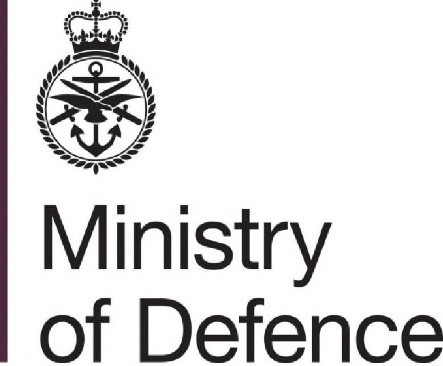 Air Commercial TeamContract No: 702250450For:Provision of Interim Red Air Aggressor Training Service (IRAATS)ContentsStandard Contracting Template 2 (SC2) - Terms and ConditionsGeneral ConditionsProject Specific DEFCONSProject Specific ConditionsSC2 - Schedule 1 - DefinitionsSC2 - Schedule 2 - Schedule of RequirementSC2 - Schedule 3 - Contract Data SheetSC2 - Schedule 4 - Contract Change Control ProcedureSC2 - Schedule 5 - Contractors Commercially Sensitive Information – Please refer to 20220325-702250450 Commercially Sensitive Information Form-OS ComrclSC2 - Schedule 6 - Hazardous Contractor Deliverables, Materials or Substances Supplied under the Contract - Please refer to 20220325-702250450 Hazardous Materials DEFFORM 68-OS ComrclSC2 - Schedule 7 - Timber and Wood Derived ProductsSC2 - Schedule 8 - Acceptance ProcedureDEFFORM 111Quality Assurance ConditionsContract Schedules as Annexes:Schedule 9 - Statement of RequirementSchedule 9A – Statement of Requirement Compliance MatrixSchedule 10 - GovernanceSchedule 11 – Pricing & Payment ProvisionsSchedule 11A – Pricing ScheduleSchedule 12 - Key Performance IndicatorsSchedule 13 - Security Aspects LetterSchedule 14 - Third Party RevenueSchedule 15 - Transfer RegulationsImport & Export Controls – Please refer to 20220324-702250450 Import and Export Controls DEFFORM 528-OS Comrcl  SC2TERMS AND CONDITIONSGeneral Conditions1.	Generala.	The defined terms in the Contract shall be as set out in Schedule 1.b.	The Contractor shall comply with all applicable Legislation, whether specifically referenced in this Contract or not.c.	The Contractor warrants and represents, that:(1)	they have the full capacity and authority to enter into, and to exercise their rights and perform their obligations under, the Contract;(2)	from the Effective Date of Contract and for so long as the Contract remains in force it shall give the Authority Notice of any litigation, arbitration (unless expressly prohibited from doing so in accordance with the terms of the arbitration), administrative or adjudication or mediation proceedings before any court, tribunal, arbitrator, administrator or adjudicator or mediator or relevant authority against themselves or a Subcontractor which would adversely affect the Contractor's ability to perform their obligations under the Contract;(3)	as at the Effective Date of Contract no proceedings or other steps have been taken and not discharged (nor, to the best of the knowledge of the Contractor, threatened) for the winding-up of the company or dissolution or for the appointment of a receiver, administrative receiver, administrator, liquidator, trustee or similar officer in relation to any of its assets or revenues;(4)	for so long as the Contract remains in force they shall give the Authority Notice of any proceedings or other steps that have been taken but not discharged (nor to the best of the knowledge of the Contractor, threatened) for the winding-up of the company or dissolution or for the appointment of a receiver, administrator, liquidator, trustee or similar officer in relation to any of its assets or revenues.d.	Unless the context otherwise requires:(1)	The singular includes the plural and vice versa, and the masculine includes the feminine and vice versa.(2)	The words “include”, “includes”, “including” and “included” are to be construed as if they were immediately followed by the words “without limitation”, except where explicitly stated otherwise. (3)	The expression “person” means any individual, firm, body corporate, unincorporated association or partnership, government, state or agency of a state or joint venture.(4)	References to any statute, enactment, order, regulation, or other similar instrument shall be construed as a reference to the statute, enactment, order, regulation, or instrument as amended, supplemented, replaced or consolidated by any subsequent statute, enactment, order, regulation, or instrument.(5)	The heading to any Contract provision shall not affect the interpretation of that provision.(6)	Any decision, act or thing which the Authority is required or authorised to take or do under the Contract may be taken or done only by the person (or its nominated deputy) authorised in Schedule 3 (Contract Data Sheet) to take or do that decision, act, or thing on behalf of the Authority.(7)	Unless excluded within the Conditions of the Contract or required by law, references to submission of documents in writing shall include electronic submission.2.	Duration of Contracta.	This Contract comes into effect on the Effective Date of Contract and will expire automatically on the date identified in Schedule 3 (Contract Data Sheet) unless it is otherwise terminated in accordance with the provisions of the Contract, or otherwise lawfully terminated.b.	The Contract shall commence on the date upon which the Contractor is able and ready to provide the Services including, but not limited to, having regard to the availability of all requisite aircraft and facilities and the grant by the Civil Aviation Authority of all requisite regulatory compliance authorisations and licences to the Contractor. c.	The Contractor shall inform the Authority in writing when it is in a position to commence the delivery of the Services (the “Effective Date”) and the Authority shall acknowledge the Effective Date within three Business Days. For the avoidance of doubt, Availability Payments shall not be payable to the Contractor prior to the Effective Date.d.	The Parties anticipate that the Contract Effective Date shall commence on or before 01 July 2022. The Contract Execution Date shall be the date of last signature of the Authority’s offer of contract document being the DEFFORM 10.3.	Entire AgreementThis Contract constitutes the entire agreement between the Parties relating to the subject matter of the Contract.  The Contract supersedes, and neither Party has relied upon, any prior negotiations, representations and undertakings, whether written or oral, except that this Condition shall not exclude liability in respect of any fraudulent misrepresentation.4.	Governing Lawa.         The Contract shall be considered as a contract made in England and subject to English Law.b.         Subject to Condition 39 (Dispute Resolution) and without prejudice to the dispute resolution process set out therein, each Party submits and agrees to the exclusive jurisdiction of the Courts of England to resolve, and the laws of England to govern, any actions proceedings, controversy or claim of whatever nature arising out of or relating to the Contract or breach thereof.c.         Any dispute arising out of or in connection with the Contract shall be determined within the English jurisdiction and to the exclusion of all other jurisdictions save that other jurisdictions may apply solely for the purpose of giving effect to this Condition 4 and for the enforcement of any judgment, order or award given under English jurisdiction.d.         Each Party warrants to each other that entry into the Contract does not, and the performance of the Contract will not, in any way violate or conflict with any provision of law, statute, rule, regulation, judgement, writ, injunction, decree or order applicable to it.  Each Party also warrants that the Contract does not conflict with or result in a breach or termination of any provision of, or constitute a default under, any mortgage, contract or other liability, charge or encumbrance upon any of its properties or other assets.e.         Each Party agrees with each other Party that the provisions of this Condition 4 shall survive any termination of the Contract for any reason whatsoever and shall remain fully enforceable as between the Parties notwithstanding such a termination.f.         Where the Contractor’s place of business is not in England or Wales, the Contractor irrevocably appoints the solicitors or other persons in England and Wales detailed in Schedule 3 (Contract Data Sheet) as their agents to accept on their behalf service of all process and other documents of whatever description to be served on the Contractor in connection with any litigation or arbitration within the English jurisdiction arising out of or relating to the Contract or any issue connected therewith.5.	Precedencea.	If there is any inconsistency between the different provisions of the Contract the inconsistency shall be resolved according to the following descending order of precedence:(1)	Conditions 1 - 47 of the Conditions of the Contract shall be given equal precedence with Schedule 1 (Definitions of Contract) and Schedule 3 (Contract Data Sheet);(2)	Schedule 2 (Schedule of Requirements) and Schedule 9 (Statement of Requirements) and Schedule 9A (Statement of Requirement Compliance Matrix);(3)	the remaining Schedules; and(4)	any other documents expressly referred to in the Contract.b.	If either Party becomes aware of any inconsistency within or between the documents referred to in clause 5.a such Party shall notify the other Party forthwith and the Parties will seek to resolve that inconsistency on the basis of the order of precedence set out in clause 5.a. Where the Parties fail to reach agreement, and if either Party considers the inconsistency to be material to its rights and obligations under the Contract, then the matter will be referred to the dispute resolution procedure in accordance with Condition 39 (Dispute Resolution).6.	Formal Amendments to the Contracta.	Except as provided in Condition 30 and subject to clause 6.c, the Contract may only be amended by the written agreement of the Parties (or their duly authorised representatives acting on their behalf). Such written agreement shall consist of:(1)	the Authority Notice of Change under Schedule 4 (Contract Change Control Procedure) (where used);(2)	the Authority's offer set out in a serially numbered amendment letter issued by the Authority to the Contractor; and(3)	the Contractor's unqualified acceptance of such offer as evidenced by the Contractor's duly signed DEFFORM 10B.b.	Where required by the Authority in connection with any such amendment, the Contractor shall (as so required) confirm that any existing Parent Company Guarantee is sufficiently comprehensive so as to cover and support all of the Contractor's liabilities and obligations under and in connection with the Contract (as amended by such amendment) or provide a revised Parent Company Guarantee with such DEFFORM 10B to achieve the same purposes.c.	Where the Authority wishes to amend the Contract to incorporate any work that is unpriced at the time of amendment:(1)	if the Contract is not a Qualifying Defence Contract, the Authority shall have the right to settle with the Contractor a price for such work under the terms of DEFCON 643 (SC2) or DEFCON 127. Where DEFCON 643 (SC2) is used, the Contractor shall make all appropriate arrangements with all its Subcontractors affected by the Change or Changes in accordance with clause 5 of DEFCON 643 (SC2); or(2)	if the Contract is a Qualifying Defence Contract, the Contract Price shall be redetermined on amendment in accordance with the Defence Reform Act 2014 and Single Source Contract Regulations 2014 (each as amended from time to time).Changes to the Specificationd.	The Specification forms part of the Contract and all Contract Deliverables to be supplied by the Contractor under the Contract shall conform in all respects with the Specification.e.	The Contractor shall use a configuration control system to control all changes to the Specification. The configuration control system shall be compatible with ISO 9001 (latest published version) or as specified in the Contract. 7.	Authority Representativesa.	Any reference to the Authority in respect of:(1)	the giving of consent;(2)	the delivering of any Notices; or(3)	the doing of any other thing that may reasonably be undertaken by an individual acting on behalf of the Authority, shall be deemed to be references to the Authority's Representatives in accordance with this Condition 7.b.	The Authority’s Representatives detailed in Schedule 3 (Contract Data Sheet) (or their nominated deputy) shall have full authority to act on behalf of the Authority for all purposes of the Contract.  Unless notified in writing before such act or instruction, the Contractor shall be entitled to treat any act of the Authority’s Representatives which is authorised by the Contract as being expressly authorised by the Authority and the Contractor shall not be required to determine whether authority has in fact been given.c.	In the event of any change to the identity of the Authority’s Representatives, the Authority shall provide written confirmation to the Contractor, and shall update Schedule 3 (Contract Data Sheet) in accordance with Condition 6 (Formal Amendments to the Contract).8.	Severabilitya.	If any provision of the Contract is held to be invalid, illegal or unenforceable to any extent then:(1)	such provision shall (to the extent that it is invalid, illegal or unenforceable) be given no effect and shall be deemed not to be included in the Contract but without invalidating any of the remaining provisions of the Contract; and(2)	the Parties shall use all reasonable endeavours to replace the invalid, illegal or unenforceable provision by a valid, legal and enforceable substitute provision the effect of which is as close as possible to the intended effect of the invalid, illegal or unenforceable provision.9.	Waivera.	No act or omission of either Party shall by itself amount to a waiver of any right or remedy unless expressly stated by that Party in writing.  In particular, no reasonable delay in exercising any right or remedy shall by itself constitute a waiver of that right or remedy.b.	No waiver in respect of any right or remedy shall operate as a waiver in respect of any other right or remedy.10.	Assignment of ContractNeither Party shall be entitled to assign the Contract (or any part thereof) without the prior written consent of the other Party.11.	Third Party RightsNotwithstanding anything to the contrary elsewhere in the Contract, no right is granted to any person who is not a Party to the Contract to enforce any term of the Contract in its own right and the Parties to the Contract declare that they have no intention to grant any such right.12.	Transparencya.	Subject to clause 12.b but notwithstanding Condition 13 (Disclosure of Information), the Contractor understands that the Authority may publish the Transparency Information to the general public.  The Contractor shall assist and cooperate with the Authority to enable the Authority to publish the Transparency Information.b.	Before publishing the Transparency Information to the general public in accordance with clause 12.a, the Authority shall redact any Information that would be exempt from disclosure if it was the subject of a request for Information under the Freedom of Information Act 2000 or the Environmental Information Regulations 2004, and any Information which has been acknowledged by the Authority at Schedule 5 ( Contractor’s Commercially Sensitive Information).c.	The Authority may consult with the Contractor before redacting any Information from the Transparency Information in accordance with clause 12.b.  The Contractor acknowledges and accepts that their representations on redactions during consultation may not be determinative and that the decision whether to redact Information is a matter in which the Authority shall exercise its own discretion, subject always to the provisions of the Freedom of Information Act 2000 or the Environmental Information Regulations 2004.d.	For the avoidance of doubt, nothing in this Condition 12 shall affect the Contractor’s rights at law.13.	Disclosure of Informationa.	Subject to clauses 13.d to i, and Condition 12 each Party:(1)	shall treat in confidence all Information it receives from the other;(2)	shall not disclose any of that Information to any third party without the prior written consent of the other Party, which consent shall not unreasonably be withheld, except that the Contractor may disclose Information in confidence, without prior consent, to such persons and to such extent as may be necessary for the performance of the Contract;(3)	shall not use any of that Information otherwise than for the purpose of the Contract; and (4)	shall not copy any of that Information except to the extent necessary for the purpose of exercising its rights of use and disclosure under the Contract.b.	The Contractor shall take all reasonable precautions necessary to ensure that all Information disclosed to the Contractor by or on behalf of the Authority under or in connection with the Contract:(1)	is disclosed to their employees and Subcontractors, only to the extent necessary for the performance of the Contract; and(2)	is treated in confidence by them and not disclosed except with the prior written consent of the Authority or used otherwise than for the purpose of performing work or having work performed for the Authority under the Contract or any subcontract.c.	The Contractor shall ensure that their employees are aware of the Contractor’s arrangements for discharging the obligations at clauses 13.a and 13.b before receiving Information and shall take such steps as may be reasonably practical to enforce such arrangements.d.	A Party shall not be in breach of Clauses 13.a, 13.b, 13.f, 13.g and 13.h to the extent that either Party:(1)	exercises rights of use or disclosure granted otherwise than in consequence of, or under, the Contract;(2)	has the right to use or disclose the Information in accordance with other Conditions of the Contract; or (3)	can show:(a)	that the Information was or has become published or publicly available for use otherwise than in breach of any provision of the Contract or any other agreement between the Parties;(b)	that the Information was already known to it (without restrictions on disclosure or use) prior to receiving the Information under or in connection with the Contract;(c)	that the Information was received without restriction on further disclosure from a third party which lawfully acquired the Information without any restriction on disclosure; or(d)	from its records that the same Information was derived independently of that received under or in connection with the Contract;provided that the relationship to any other Information is not revealed.e.	Neither Party shall be in breach of this Condition where it can show that any disclosure of Information was made solely and to the extent necessary to comply with a statutory, judicial or parliamentary obligation.  Where such a disclosure is made, the Party making the disclosure shall ensure that the recipient of the Information is made aware of and asked to respect its confidentiality.  Such disclosure shall in no way diminish the obligations of the Parties under this Condition.f.	The Authority may disclose the Information:(1)	to any Central Government Body for any proper purpose of the Authority or of the relevant Central Government Body, which shall include: disclosure to the Cabinet Office and/or HM Treasury for the purpose of ensuring effective cross-Government procurement processes, including value for money and related purposes. Where such a disclosure is made the Authority shall ensure that the recipient is made aware of its confidentiality;(2)	to Parliament and Parliamentary Committees or if required by any Parliamentary reporting requirement;(3)	to the extent that the Authority (acting reasonably) deems disclosure necessary or appropriate in the course of carrying out its public functions;(4)	subject to clause 13.g below, on a confidential basis to a professional adviser, consultant or other person engaged by any of the entities defined in Schedule 1 (including benchmarking organisations) for any purpose relating to or connected with the Contract;(5)	subject to clause 13.g below, on a confidential basis for the purpose of the exercise of its rights under the Contract; or(6)	on a confidential basis to a proposed body in connection with any assignment, novation or disposal of any of its rights, obligations or liabilities under the Contract; and for the purposes of the foregoing, references to disclosure on a confidential basis shall mean disclosure subject to a confidentiality agreement or arrangement containing terms no less stringent than those placed on the Authority under this Condition.g.	Where the Authority intends to disclose Information to a commercial entity which is not a Central Government Body in accordance with clauses 13.f.(4) or 13.f.(5) above, the Authority will endeavour to provide the Contractor with 3 Business Days' notice in advance of such disclosure. In relation to a disclosure of Information made under clause 13.f.(3) above, if reasonably requested by the Contractor within 2 Business Days of such notice being given, where the Authority has not already done so, it will endeavour to procure from the intended recipient of the Information an agreement containing confidentiality terms the same as, or substantially similar to, those placed on the Authority under this Condition.h.	Before sharing any Information in accordance with clause 13.f, the Authority may redact the Information.  Any decision to redact Information made by the Authority shall be final.i.	The Authority shall not be in breach of the Contract where disclosure of Information is made solely and to the extent necessary to comply with the Freedom of Information Act 2000 (the “Act”) or the Environmental Information Regulations 2004 (the “Regulations”). To the extent permitted by the time for compliance under the Act or the Regulations, the Authority shall consult the Contractor where the Authority is considering the disclosure of Information under the Act or the Regulations and, in any event, shall provide prior notification to the Contractor of any decision to disclose the Information. The Contractor acknowledges and accepts that their representations on disclosure during consultation may not be determinative and that the decision whether to disclose Information in order to comply with the Act or the Regulations is a matter in which the Authority shall exercise its own discretion, subject always to the provisions of the Act or the Regulations.j.	Nothing in this Condition shall affect the Parties' obligations of confidentiality where Information is disclosed orally in confidence.14.	Publicity and Communications with the MediaThe Contractor shall not and shall ensure that any employee or Subcontractor shall not communicate with representatives of the press, television, radio or other media on any matter concerning the Contract unless the Authority has given its prior written consent.15.	Change of Control of Contractora.	The Contractor shall notify the Representative of the Authority at the address given in clause 15.b, as soon as practicable, in writing of any intended, planned or actual change in control of the Contractor, including any Subcontractors. The Contractor shall not be required to submit any notice which is unlawful or is in breach of either any pre-existing non-disclosure agreement or any regulations governing the conduct of the Contractor in the UK or other jurisdictions where the Contractor may be subject to legal sanction arising from issuing such a notice.b.	Each notice of change of control shall be taken to apply to all contracts with the Authority. Notices shall be submitted to:Mergers & Acquisitions Section Strategic Supplier Management Team Spruce 3b # 1301 MOD Abbey Wood, Bristol, BS34 8JHand emailed to: DefComrclSSM-MergersandAcq@mod.gov.ukc.	The Representative of the Authority shall consider the notice of change of control and advise the Contractor in writing of any concerns the Authority may have. Such concerns may include but are not limited to potential threats to national security, the ability of the Authority to comply with its statutory obligations or matters covered by the declarations made by the Contractor prior to contract award.d.	The Authority may terminate the Contract by giving written notice to the Contractor within six months of the Authority being notified in accordance with clause 15.a. The Authority shall act reasonably in exercising its right of termination under this Condition.e.	If the Authority exercises its right to terminate in accordance with clause 15.d the Contractor shall be entitled to request the Authority to consider making a payment representing any commitments, liabilities or expenditure incurred by the Contractor in connection with the Contract up to the point of termination. Such commitments, liabilities or expenditure shall be reasonably and properly chargeable by the Contractor and shall otherwise represent an unavoidable loss by the Contractor by reason of the termination of the Contract. Any payment under this clause 15.e must be fully supported by documentary evidence. The decision whether to make such a payment shall be at the Authority’s sole discretion.f.	Notification by the Contractor of any intended, planned or actual change of control shall not prejudice the existing rights of the Authority or the Contractor under the Contract nor create or imply any rights of either the Contractor or the Authority additional to the Authority’s rights set out in this Condition.16.	Environmental RequirementsThe Contractor shall in all their operations to perform the Contract, adopt a sound proactive environmental approach that identifies, considers, and where possible, mitigates the environmental impacts of their supply chain.  The Contractor shall provide evidence of so doing to the Authority on demand.17.	Contractor’s Recordsa.	The Contractor and their Subcontractors shall maintain all records specified in and connected with the Contract (expressly or otherwise) and make them available to the Authority when requested on reasonable notice.b.	The Contractor and their Subcontractors shall also permit access to relevant records that relate to the contractual obligations to supply goods or services under the Contract, held by or controlled by them and reasonably required by the Comptroller and Auditor General, their staff and any appointed representative of the National Audit Office, and provide such explanations and information as reasonably necessary for the following purposes:(1)	to enable the National Audit Office to carry out the Authority’s statutory audits and to examine and/or certify the Authority’s annual and interim report and accounts; and(2)	to enable the National Audit Office to carry out an examination pursuant to Part II of the National Audit Act 1983 of the economy, efficiency and effectiveness with which the Authority has used its resources.c.	With regard to the records made available to the Authority under clause 17.a of this Condition, and subject to the provisions of Condition 13 (Disclosure of Information), the Contractor shall permit records to be examined and if necessary copied, by the Authority, or Representative of the Authority, as the Authority may require.d.	Unless the Contract specifies otherwise the records referred to in this Condition shall be retained for a period of at least 6 years from:(1)	the end of the Contract term;(2)	the termination of the Contract; or (3)	the final payment,whichever occurs latest.18.	Noticesa.	A Notice served under the Contract shall be:(1)	in writing in the English language;(2)	authenticated by signature or such other method as may be agreed between the Parties;(3)	sent for the attention of the other Party’s Representative, and to the address set out in Schedule 3 (Contract Data Sheet);(4)	marked with the number of the Contract; and(5)	delivered by hand, prepaid post (or airmail), facsimile transmission or, if agreed in Schedule 3 (Contract Data Sheet), by electronic mail.b.	Notices shall be deemed to have been received:(1)	if delivered by hand, on the day of delivery if it is the recipient’s Business Day and otherwise on the first Business Day of the recipient immediately following the day of delivery;(2)	if sent by prepaid post, on the fourth Business Day (or the tenth Business Day in the case of airmail) after the day of posting;(3)	if sent by facsimile or electronic means: (a)	if transmitted between 09:00 and 17:00 hours on a Business Day (recipient’s time) on completion of receipt by the sender of verification of the transmission from the receiving instrument; or(b)	if transmitted at any other time, at 09:00 on the first Business Day (recipient’s time) following the completion of receipt by the sender of verification of transmission from the receiving instrument.19.	Progress Monitoring, Meetings and Reportsa.	The Contractor shall attend progress meetings at the frequency or times (if any) specified in Schedule 10 (Governance) and shall ensure that their Contractor’s representatives are suitably qualified to attend such meetings.b.	The Contractor shall submit progress reports to the Authority’s Representatives at the times and in the format (if any) specified in Schedule 10 (Governance). The reports shall detail as a minimum:Supply of Contractor Deliverables20.	Supply of Contractor Deliverables and Quality Assurancea.	The Contractor shall provide the Contractor Deliverables to the Authority, in accordance with the Schedule of Requirements and the Specification, and shall allocate sufficient resource to the provision of the Contractor Deliverables to enable it to comply with this obligation.b.	The Contractor shall:(1)	comply with any applicable quality assurance requirements specified in Schedule 3 (Contract Data Sheet) in providing the Contractor Deliverables; and(2)	discharge their obligations under the Contract with all due skill, care, diligence and operating practice by appropriately experienced, qualified and trained personnel.c.	The provisions of clause 20.b. shall survive any performance, acceptance or payment pursuant to the Contract and shall extend to any remedial services provided by the Contractor.d.	The Contractor shall:(1)	observe, and ensure that the Contractor’s Team observe, all health and safety rules and regulations and any other security requirements that apply at any of the Authority’s premises;(2)	notify the Authority as soon as they become aware of any health and safety hazards or issues which arise in relation to the Contractor Deliverables; and(3)	before the date on which the Contractor Deliverables are to start, obtain, and at all times maintain, all necessary licences and consents in relation to the Contractor Deliverables.21.	Marking of Contractor Deliverablesa.	Each Contractor Deliverable shall be marked in accordance with the requirements specified in Schedule 3 (Contract Data Sheet), if no such requirement is specified, the Contractor shall mark each Contractor Deliverable clearly and indelibly in accordance with the requirements of the relevant DEF-STAN 05-132 as specified in the contract or specification. In the absence of such requirements, the Contractor Deliverables shall be marked with the MOD stock reference, NATO Stock Number (NSN) or alternative reference number specified in Schedule 2 (Schedule of Requirements).b.	Any marking method used shall not have a detrimental effect on the strength, serviceability or corrosion resistance of the Contractor Deliverables.c.	The marking shall include any serial numbers allocated to the Contractor Deliverable.d.	Where because of its size or nature it is not possible to mark a Contractor Deliverable with the required particulars, the required information should be included on the package or carton in which the Contractor Deliverable is packed, in accordance with Condition 22 (Packaging and Labelling (excluding Contractor Deliverables containing Munitions)).22.	Packaging and Labelling (excluding Contractor Deliverables containing Munitions)a.	Packaging responsibilities are as follows:(1)	The Contractor shall be responsible for providing Packaging which fully complies with the requirements of the Contract.(2)	The Authority shall indicate in the Contract the standard or level of Packaging required for each Contractor Deliverable, including the PPQ.  If a standard or level of Packaging (including the PPQ) is not indicated in the Contract, the Contractor shall request such instructions from the Authority before proceeding further.(3)	The Contractor shall ensure all relevant information necessary for the effective performance of the Contract is made available to all Subcontractors.(4)	Where the Contractor or any of their Subcontractors have concerns relating to the appropriateness of the Packaging design and or MPL prior to manufacture or supply of the Contractor Deliverables they shall use DEFFORM 129B to feedback these concerns to the Contractor or Authority, as appropriate.b.	The Contractor shall supply Commercial Packaging meeting the standards and requirements of Def Stan 81-041 (Part 1).  In addition, the following requirements apply:(1)	The Contractor shall provide Packaging which:(a)	will ensure that each Contractor Deliverable may be transported and delivered to the consignee named in the Contract in an undamaged and serviceable condition; and(b)	is labelled to enable the contents to be identified without need to breach the package; and (c)	is compliant with statutory requirements and this Condition. (2)	The Packaging used by the Contractor to supply identical or similar Contractor Deliverables to commercial customers or to the general public (i.e. point of sale packaging) will be acceptable, provided that it complies with the following criteria:(a)	reference in the Contract to a PPQ means the quantity of a Contractor Deliverable to be contained in an individual package, which has been selected as being the most suitable for issue(s) to the ultimate user;(b)	Robust Contractor Deliverables, which by their nature require minimal or no packaging for commercial deliveries, shall be regarded as "PPQ packages" and shall be marked in accordance with clauses 22.i to 22.l. References to "PPQ packages" in subsequent text shall be taken to include Robust Contractor Deliverables; and(c)	for ease of handling, transportation and delivery, packages which contain identical Contractor Deliverables may be bulked and overpacked, in accordance with clauses 22.i to 22.k.c.	The Contractor shall ascertain whether the Contractor Deliverables being supplied are, or contain, Dangerous Goods, and shall supply the Dangerous Goods in accordance with:(1)	The Health and Safety At Work Act 1974 (as amended);(2)	 The Classification Hazard Information and Packaging for Supply Regulations (CHIP4) 2009 (as amended);(3)	 The REACH Regulations 2007 (as amended); and(4)	 The Classification, Labelling and Packaging Regulations (CLP) 2009 (as amended).d.	The Contractor shall package the Dangerous Goods as limited quantities, excepted quantities or similar derogations, for UK or worldwide shipment by all modes of transport in accordance with the regulations relating to the Dangerous Goods and:(1)	The Safety Of Lives At Sea Regulations (SOLAS) 1974 (as amended); and(2)	The Air Navigation (Amendment) Order 2019.e.	As soon as possible, and in any event no later than one month before delivery is due, the Contractor shall provide a Safety Data Sheet in respect of each Dangerous Good in accordance with the REACH Regulations 2007 (as amended) and the Health and Safety At Work Act 1974 (as amended) and in accordance with Condition 23 (Supply of Hazardous Materials or Substances in Contractor Deliverables). f.	The Contractor shall comply with the requirements for the design of MLP which include clauses 22.f and 22.g as follows:(1)	Where there is a requirement to design UK or NATO MLP, the work shall be undertaken by an MPAS registered organisation, or one that although non-registered is able to demonstrate to the Authority that their quality systems and military package design expertise are of an equivalent standard.(a)	The MPAS certification (for individual designers) and registration (for organisations) scheme details are available from:DES SEOC SCP-SptEng-PkgMOD Abbey WoodBristol, BS34 8JHTel. +44(0)30679-35353DESSEOCSCP-SptEng-PKg@mod.uk(b)	The MPAS Documentation is also available on the DStan website.(2)	MLP shall be designed to comply with the relevant requirements of Def Stan 81-041, and be capable of meeting the appropriate test requirements of Def Stan 81-041 (Part 3).  Packaging designs shall be prepared on a SPIS, in accordance with Def Stan 81-041 (Part 4).(3)	The Contractor shall ensure a search of the SPIS index (the ‘SPIN’) is carried out to establish the SPIS status of each requirement (using DEFFORM 129a ‘Application for Packaging Designs or their Status’).(4)	New designs shall not be made where there is an existing usable SPIS, or one that may be easily modified. (5)	Where there is a usable SFS, it shall be used in place of a SPIS design unless otherwise stated by the Contract.  When an SFS is used or replaces a SPIS design, the Contractor shall upload this information on to SPIN in Adobe PDF.(6)	All SPIS, new or modified (and associated documentation), shall, on completion, be uploaded by the Contractor on to SPIN.  The format shall be Adobe PDF.  (7)	Where it is necessary to use an existing SPIS design, the Contractor shall ensure the Packaging manufacturer is a registered organisation in accordance with clause 22.f.(1) above, or if un-registered, is compliant with MPAS ANNEX A Supplement (Code) M.  The Contractor shall ensure, as far as possible, that the SPIS is up to date.(8)	The documents supplied under clause 22.f.(6) shall be considered as a contract data requirement and be subject to the terms of DEFCON 15 and DEFCON 21.g.	Unless otherwise stated in the Contract, one of the following procedures for the production of new or modified SPIS designs shall be applied:(1)	If the Contractor or their Subcontractor is the PDA they shall:(a)	On receipt of instructions received from the Authority’s representative nominated in Box 2 Annex A to Schedule 3 (Contract Data Sheet), prepare the required package design in accordance with clause 22.f.(b)	Where the Contractor or their Subcontractor is registered, they shall, on completion of any design work, provide the Authority with the following documents electronically:i.	a list of all SPIS which have been prepared or revised against the Contract; andii.	a copy of all new / revised SPIS, complete with all continuation sheets and associated drawings, where applicable, to be uploaded onto SPIN.(c)	Where the PDA is not a registered organisation, then they shall obtain approval for their design from a registered organisation before proceeding, then follow clause 22.g.(1)(b).(2)	Where the Contractor or their Subcontractor is not the PDA and is un-registered, they shall not produce, modify, or update SPIS designs.  They shall obtain current SPIS design(s) from the Authority or a registered organisation before proceeding with manufacture of Packaging.  To allow designs to be provided in ample time, they should apply for SPIS designs as soon as practicable.(3)	Where the Contractor or their Subcontractor is un-registered and has been given authority to produce, modify, and update SPIS designs by the Contract, they shall obtain approval for their design from a registered organisation using DEFFORM 129a before proceeding, then follow clause 22.g.(1)(b).(4)	Where the Contractor or their Subcontractor is not a PDA but is registered, they shall follow clauses 22.g.(1)(a) and 22.g.(1)(b).h.	If special jigs, tooling etc., are required for the production of MLP, the Contractor shall obtain written approval from the Commercial Officer before providing them.  Any approval given will be subject to the terms of DEFCON 23 (SC2) or equivalent condition, as appropriate.i.	In addition to any marking required by international or national legislation or regulations, the following package labelling and marking requirements apply:(1)	If the Contract specifies UK or NATO MPL, labelling and marking of the packages shall be in accordance with Def Stan 81-041 (Part 6) and this Condition as follows:(a)	Labels giving the mass of the package, in kilograms, shall be placed such that they may be clearly seen when the items are stacked during storage.(b)	Each consignment package shall be marked with details as follows:i.	name and address of consignor;ii.	name and address of consignee (as stated in the Contract or order);iii.	destination where it differs from the consignee's address, normally either:(i).	 delivery destination / address; or(ii).	 transit destination, where delivery address is a point for aggregation / disaggregation and / or onward shipment elsewhere, e.g. railway station, where that mode of transport is used;iv.	the unique order identifiers and the CP&F Delivery Label / Form which shall be prepared in accordance with DEFFORM 129J.(c)	If aggregated packages are used, their consignment marking and identification requirements are stated at clause 22.l.(2)	If the Contract specifies Commercial Packaging, an external surface of each PPQ package and each consignment package, if it contains identical PPQ packages, shall be marked, using details of the Contractor Deliverables as shown in the Contract schedule, to state the following:(a)	description of the Contractor Deliverable;(b)	the full thirteen digit NATO Stock Number (NSN); (c)	the PPQ;(d)	maker's part / catalogue, serial and / or batch number, as appropriate;(e)	the Contract and order number when applicable;(f)	the words “Trade Package” in bold lettering, marked in BLUE in respect of trade packages, and BLACK in respect of export trade packages;(g)	shelf life of item where applicable;(h)	for rubber items or items containing rubber, the quarter and year of vulcanisation or manufacture of the rubber product or component (marked in accordance with Def Stan 81-041);(i)	any statutory hazard markings and any handling markings, including the mass of any package which exceeds 3kg gross; and(j)	any additional markings specified in the Contract.j.	Bar code marking shall be applied to the external surface of each consignment package and to each PPQ package contained therein.  The default symbology shall be as specified in Def Stan 81-041 (Part 6).  As a minimum the following information shall be marked on packages: (1)	the full 13-digit NSN;(2)	denomination of quantity (D of Q);(3)	actual quantity (quantity in package);(4)	manufacturer's serial number and / or batch number, if one has been allocated; and(5)	the CP&F-generated unique order identifier.k.	Requirements for positioning bar codes in relation to related text, as well as positioning on package etc., are defined in Def Stan 81-041 (Part 6).  If size of the bar code does not allow a label to be directly attached, then a tag may be used.  Any difficulties over size or positioning of barcode markings shall initially be referred to the organisation nominated in Box 3 of Annex A to Schedule 3 (Contract Data Sheet).l.	The requirements for the consignment of aggregated packages are as follows:(1)	With the exception of packages containing Dangerous Goods, over-packing for delivery to the consignee shown in the Contract may be used by the consignor to aggregate a number of packages to different Packaging levels, provided that the package contains Contractor Deliverables of only one NSN or class group.  Over-packing shall be in the cheapest commercial form consistent with ease of handling and protection of over-packed items.(2)	Two adjacent sides of the outer container shall be clearly marked to show the following:(a)	class group number;(b)	name and address of consignor;(c)	name and address of consignee (as stated on the Contract or order);(d)	destination if it differs from the consignee's address, normally either:i.	delivery destination / address; orii.	transit destination, if the delivery address is a point of aggregation / disaggregation and / or onward shipment e.g. railway station, where that mode of transport is used; (e)	where applicable, the reference number of the delivery note produced by CP&F relating to the contents.  The consignee's copy of each delivery note shall be placed in the case / container.  If the Contractor Deliverables listed in the delivery note are packed in several cases, the consignee's copy shall be placed in the first case and a separate list detailing the contents shall be prepared for each case after the first and placed in the case to which it relates.  Each case is to be numbered to indicate both the number of the case and the total number of cases concerned e.g. 1/3, 2/3, 3/3; (f)	the CP&F-generated shipping label; and(g)	any statutory hazard markings and any handling markings.m.	Authorisation of the Contractor to undertake Packaging design, or to use a packaging design, that was not part of the original requirement under the Contract, shall be considered as an alteration to the specification in accordance with Condition 6 (Formal Amendments to the Contract).n.	The Contractor shall ensure that timber and wood-containing products supplied under the Contract comply with the provisions of Condition 24 (Timber and Wood-Derived Products) and Annex I and Annex II of the International Standards for Phytosanitary Measures, "Guidelines for Regulating Wood Packaging Material in International Trade", Publication No 15 (ISPM 15). o.	All Packaging shall meet the requirements of the Packaging (Essential Requirements) Regulations 2003 (as amended) where applicable.p.	In any design work the Contractor shall comply with the Producer Responsibility Obligations (Packaging Waste) Regulations 2007 (as amended) or equivalent legislation.  Evidence of compliance shall be a contractor record in accordance with Condition 17 (Contractor’s Records).q.	This Condition is concerned with the supply of Packaging suitable to protect and ease handling, transport and storage of specified items.  Where there is a failure of suitable Packaging (a design failure), or Packaging fails and this is attributed to the Packaging supplier, then the supplier shall be liable for the cost of replacing the Packaging.r.	Liability for other losses resulting from Packaging failure or resulting from damage to Packaging, (such as damage to the packaged item etc.), shall be specified elsewhere in the Contract.s.	General requirements for service Packaging, including details of UK and NATO MLP and Commercial Packaging descriptions, are contained in Def Stan 81-041 (Part 1) "Packaging of Defence Materiel".  Def Stans, NATO Standardisation Agreements (STANAGs), and further information are available from the DStan internet site at: https://www.dstan.mod.uk/t.	Unless specifically stated otherwise in the invitation to tender or the Contract, reference to any standard including Def Stans or STANAGs in any invitation to tender or Contract document means the edition and all amendments extant at the date of such tender or Contract.u.	In the event of conflict between the Contract and Def Stan 81-041, the Contract shall take precedence.23.	Supply of Data for Hazardous Materials or Substances in Contractor Deliverablesa.	The Contractor shall provide to the Authority:(1)	for each hazardous material or substance supplied, a Safety Data Sheet (SDS) in accordance the extant Classification, Labelling and Packaging (GB CLP) Regulation; and(2)	for each Contractor Deliverable containing hazardous materials or substances, safety information as required by the Health and Safety at Work, etc Act 1974, at the time of supply.Nothing in this Condition shall reduce or limit any statutory duty or legal obligation of the Authority or the Contractor. b.	If the Contractor Deliverable contains hazardous materials or substances, or is a substance falling within the scope of the extant UK REACH Regulation:(1)	the Contractor shall provide to the Authority an SDS for the substance in accordance with the Regulation. If the Contractor becomes aware of new information which may affect the risk management measures or new information on the hazard, the Contractor shall update the SDS and forward it to the Authority and to the address listed in clause 23.h below; and(2)	the Authority, if it becomes aware of new information regarding the hazardous properties of the substance, or any other information that might call into question the appropriateness of the risk management measures identified in the SDS supplied, shall report this information in writing to the Contractor. c.	If the Contractor is required, under, or in connection with the Contract, to supply Contractor Deliverables or components of Contractor Deliverables that, in the course of their use, maintenance, disposal, or in the event of an accident, may release hazardous materials or substances, they shall provide to the Authority a list of those hazardous materials or substances, and for each hazardous material or substance listed, provide an SDS.d.	The Contractor shall provide to the Authority a completed Schedule 6 (Hazardous Contractor Deliverables, Materials or Substances Supplied under the Contract: Data Requirements) in accordance with Schedule 3 (Contract Data Sheet).e.	If the Contractor Deliverables, materials or substances are ordnance, munitions or explosives, in addition to the requirements of the GB CLP and UK REACH the Contractor shall comply with hazard reporting requirements of DEF STAN 07-085 Design Requirements for Weapons and Associated Systems.f.	If the Contractor Deliverables, materials or substances are or contain or embody a radioactive substance as defined in the extant Ionising Radiation Regulations, the Contractor shall additionally provide details of:(1)	activity; and(2)	the substance and form (including any isotope); g.	If the Contractor Deliverables, materials or substances have magnetic properties, the Contractor shall additionally provide details of the magnetic flux density at a defined distance, for the condition in which it is packed.h.	Any SDS to be provided in accordance with this Condition, including any related information to be supplied in compliance with the Contractor’s statutory duties under clause 23.a.(1) and 23.b.(1), any information arising from the provisions of clauses 23.e, 23.f and 23.g and the completed Schedule 6, shall be sent directly to the Authority’s Representative (Commercial) as soon as practicable, and no later than one (1) month prior to the Contract delivery date, unless otherwise stated in Schedule 3 (Contract Data Sheet). In addition, so that the safety information can reach users without delay, a copy shall be sent preferably as an email with attachment(s) in Adobe PDF or MS WORD format, or, if only hardcopy is available, to the addresses below:(1)	Hard copies to be sent to: Hazardous Stores Information System (HSIS) Department of Safety & Environment, Quality and Technology (DS & EQT) Spruce 2C, #1260, MOD Abbey Wood (South) Bristol BS34 8JH(2)	Emails to be sent to: DESTECH-QSEPEnv-HSISMulti@mod.gov.uk	
i.	Failure by the Contractor to comply with the requirements of this Condition shall be grounds for rejecting the affected Contractor Deliverables. Any withholding of information concerning Hazardous Contractor Deliverables, materials or substances shall be regarded as a material breach of Contract under Condition 42 (Material Breach) for which the Authority reserves the right to require the Contractor to rectify the breach immediately at no additional cost to the Authority or to terminate the Contract in accordance with Condition 42.j.	Where delivery is made to the Defence Fulfilment Centre (DFC) and / or other Team Leidos location / building, the Contractor must comply with the Logistic Commodities and Services Transformation (LCST) Supplier Manual.24.	Timber and Wood-Derived Productsa.	All Timber and Wood-Derived Products supplied by the Contractor under the Contract:(1)	shall comply with the Contract Specification; and (2)	must originate either: (a)	from a Legal and Sustainable source; or(b)	from a FLEGT-licensed or equivalent source.b.	In addition to the requirements of clause 24.a, all Timber and Wood-Derived Products supplied by the Contractor under the Contract shall originate from a forest source where management of the forest has full regard for:(1)	identification, documentation and respect of legal, customary and traditional tenure and use rights related to the forest;(2)	mechanisms for resolving grievances and disputes including those relating to tenure and use rights, to forest management practices and to work conditions; and (3)	safeguarding the basic labour rights and health and safety of forest workers.c.	If requested by the Authority, the Contractor shall provide to the Authority Evidence that the Timber and Wood-Derived Products supplied to the Authority under the Contract comply with the requirements of clause 24.a or 24.b or both.d.	The Authority reserves the right at any time during the execution of the Contract and for a period of five (5) years from final Delivery under the Contract to require the Contractor to produce the Evidence required for the Authority’s inspection within fourteen (14) days of the Authority’s request.e.	If the Contractor has already provided the Authority with the Evidence required under clause 24.c, the Contractor may satisfy these requirements by giving details of the previous notification and confirming the Evidence remains valid and satisfies the provisions of clauses 24.a or 24.b or both.f.	The Contractor shall maintain records of all Timber and Wood-Derived Products delivered to and accepted by the Authority, in accordance with Condition 17 (Contractor’s Records).g.	Notwithstanding clause 24.c, if exceptional circumstances render it strictly impractical for the Contractor to record Evidence of proof of timber origin for previously used Recycled Timber, the Contractor shall support the use of this Recycled Timber with:(1)	a record tracing the Recycled Timber to its previous end use as a standalone object or as part of a structure; and(2)	an explanation of the circumstances that rendered it impractical to record Evidence of proof of timber origin.h.	The Authority reserves the right to decide, except where in the Authority’s opinion the timber supplied is incidental to the requirement and from a low risk source, whether the Evidence submitted to it demonstrates compliance with clause 24.a or 24.b, or both.  In the event that the Authority is not satisfied, the Contractor shall commission and meet the costs of an Independent Verification and resulting report that will:(1)	verify the forest source of the timber or wood; and (2)	assess whether the source meets the relevant criteria of clause 24.b.i.	The statistical reporting requirement at clause 24.j applies to all Timber and Wood-Derived Products delivered under the Contract.  The Authority reserves the right to amend the requirement for statistical reporting, in the event that the UK Government changes the requirement for reporting compliance with the Government Timber Procurement Policy.  Amendments to the statistical reporting requirement will be made in accordance with Condition 6 (Formal Amendments to the Contract).j.	The Contractor shall provide to the Authority, a completed Schedule 7 (Timber and Wood-Derived Products Supplied under the Contract: Data Requirements), the data or Information the Authority requires in respect of Timber and Wood-Derived Products delivered to the Authority under the Contract, or in respect of each order in the case of a Framework Agreement, or at such other frequency as stated in the Contract.  The Contractor shall send all completed Schedule 7s (Timber and Wood-Derived Products Supplied under the Contract: Data Requirements), including nil returns where appropriate, to the Authority’s Representative (Commercial).k.	The Schedule 7 (Timber and Wood-Derived Products Supplied under the Contract: Data Requirements) may be amended by the Authority from time to time, in accordance with Condition 6 (Formal Amendments to the Contract).l.	The Contractor shall obtain any wood, other than processed wood, used in Packaging from:(1)	companies that have a full registered status under the Forestry Commission and Timber Packaging and Pallet Confederation’s UK Wood Packaging Material Marking Programme (more detailed information can be accessed at www.forestry.gov.uk) and all such wood shall be treated for the elimination of raw wood pests and marked in accordance with that Programme; or(2)	sources supplying wood treated and marked so as to conform to Annex I and Annex II of the International Standard for Phytosanitary Measures, “Guidelines for Regulating Wood Packaging Material in International Trade”, Publication No 15 published by the Food and Agricultural Organisation of the United Nations (ISPM15) (more detailed information can be accessed at  www.fao.org).25.	Certificate of Conformitya.	Where required in Schedule 3 (Contract Data Sheet) the Contractor shall provide a Certificate of Conformity (CofC) in accordance with Schedule 2 (Schedule of Requirements) and any applicable Quality Plan.  One copy of the CofC shall be sent to the Authority’s Representative (Commercial) upon Delivery, and one copy shall be provided to the Consignee upon Delivery.b.	Each CofC should include the wording "Certificate of Conformity" in the title of the document to allow for easy identification.  One CofC is to be used per NSN/part number; a CofC must not cover multiple line items.c.	The Information provided on the CofC shall include:(1)	Contractor’s name and address;(2)	Contractor unique CofC number;(3)	Contract number and where applicable Contract amendment number;(4)	details of any approved concessions;(5)	acquirer name and organisation;(6)	Delivery address; (7)	Contract Item Number from Schedule 2 (Schedule of Requirements);(8)	description of Contractor Deliverable, including part number, specification and configuration status;(9)	NATO Stock Number (NSN) (where allocated);(10)	quantities;(11)	a signed and dated statement by the Contractor that the Contractor Deliverables comply with the requirements of the Contract and approved concessions.Exceptions or additions to the above are to be documented.d.	Where Schedule 2 (Schedule of Requirements) and any applicable Quality Plan require demonstration of traceability and design provenance through the supply chain the Contractor shall include in any relevant subcontract the requirement for the Information called for at clause 25.d. The Contractor shall ensure that this Information is available to the Authority through the supply chain upon request in accordance with Condition 17 (Contractor Records).26.	Access to Contractor’s Premisesa.	The Contractor shall provide to the Authority’s Representatives following reasonable Notice, relevant accommodation/facilities, at no direct cost to the Authority, and all reasonable access to their premises for the purpose of monitoring the Contractor’s progress and quality standards in performing the Contract.b.	As far as reasonably practical, the Contractor shall ensure that the provisions of clause 26.a are included in their subcontracts with those suppliers identified in the Contract. The Authority, through the Contractor, shall arrange access to such Subcontractors.27.	Delivery / Collectiona.	Schedule 3 (Contract Data Sheet) shall specify whether the Contractor Deliverables are to be Delivered to the Consignee by the Contractor or Collected from the Consignor by the Authority.b.	Where the Contractor Deliverables are to be Delivered by the Contractor (or a third party acting on behalf of the Contractor), the Contractor shall, unless otherwise stated in writing:(1)	contact the Authority’s Representative as detailed in Schedule 3 (Contract Data Sheet) in advance of the Delivery Date in order to agree administrative arrangements for Delivery and provide any Information pertinent to Delivery requested;(2)	comply with any special instructions for arranging Delivery in Schedule 3 (Contract Data Sheet);(3)	ensure that each consignment of the Contractor Deliverables is accompanied by, (as specified in Schedule 3 (Contract Data Sheet)), a DEFFORM 129J in accordance with the instructions; (4)	be responsible for all costs of Delivery; and(5)	Deliver the Contractor Deliverables to the Consignee at the address stated in Schedule 2 (Schedule of Requirements) by the Delivery Date between the hours agreed by the Parties.c.	Where the Contractor Deliverables are to be Collected by the Authority (or a third party acting on behalf of the Authority), the Contractor shall, unless otherwise stated in writing:(1)	contact the Authority’s Representative (Transport) as detailed in box 10 of Annex A to Schedule 3 (Contract Data Sheet) in advance of the Delivery Date in order to agree specific arrangements for Collection and provide any Information pertinent to the Collection requested;(2)	comply with any special instructions for arranging Collection in Schedule 3 (Contract Data Sheet);(3)	ensure that each consignment of the Contractor Deliverables is accompanied by, (as specified in Schedule 3 (Contract Data Sheet)), a DEFFORM 129J in accordance with the instructions; (4)	ensure that the Contractor Deliverables are available for Collection by the Authority from the Consignor (as specified in Schedule 3 (Contract Data Sheet)) by the Delivery Date between the hours agreed by the Parties; and(5)	in the case of Overseas consignments, ensure that the Contractor Deliverables are accompanied by the necessary transit documentation.  All Customs clearance shall be the responsibility of the Authority’s Representative (Transport).d.	Title and risk in the Contractor Deliverables shall only pass from the Contractor to the Authority:(1)	on the Delivery of the Contractor Deliverables by the Contractor to the Consignee in accordance with clause 27.b; or(2)	on the Collection of the Contractor Deliverables from the Consignor by the Authority once they have been made available for Collection by the Contractor in accordance with clause 27.c.28.	AcceptanceAcceptance of the Contractor Deliverables shall occur in accordance with any acceptance procedure specified in Schedule 8 (Acceptance Procedure).  If no acceptance procedure is so specified acceptance shall occur when:Services that do not meet the Contractor Mission Failure criteria in Condition 4 of Schedule 12 KPIs are deemed accepted; or(2)	the Authority does any act in relation to the Contractor Deliverable which is inconsistent with the Contractor’s ownership; or(3)	the time limit in which to reject the Contractor Deliverables defined in clause 29.b has elapsed.29.	Rejection and Counterfeit MaterielRejection:a.	If any of the Contractor Deliverables Delivered to the Authority do not conform to the Specification or any other terms of the Contract, then (without limiting any other right or remedy that the Authority may have) the Authority may reject the Contractor Deliverables (in whole or in part).  The Authority shall return these Contractor Deliverables to the Contractor at the Contractor’s risk and cost.b.	Rejection of any of the Contractor Deliverables under clause 30.a shall take place by the time limit for rejection specified in Schedule 3 (Contract Data Sheet), or if no such period is specified, the Contractor Deliverables shall be deemed to be accepted within a reasonable period of time.Counterfeit Materiel:c.	Where the Authority suspects that any Contractor Deliverable or consignment of Contractor Deliverables contains Counterfeit Materiel, it shall:(1)	notify the Contractor of its suspicion and reasons therefore;(2)	where reasonably possible, and if requested by the Contractor within 10 Business Days of such notification, (at the Contractor’s own risk and expense and subject to any reasonable controls specified by the Authority) afford the Contractor the facility to (i) inspect the Contractor Deliverable or consignment and/or (ii) obtain a sample thereof for validation or testing purposes.(3)	give the Contractor a further 20 Business Days or such other reasonable period agreed by the Authority, from the date of the inspection at 29.c.(2).(i) or the provision of a sample at 29.c.(2).(ii), to comment on whether the Contractor Deliverable or consignment meets the definition of Counterfeit Materiel; and(4)	determine, on the balance of probabilities and strictly on the evidence available to it at the time, whether the Contractor Deliverable or consignment meets the definition of Counterfeit MaterielWhere the Authority has determined that the Contractor Deliverable, part or consignment of Contractor Deliverables contain Counterfeit Material then it may reject the Contractor Deliverable, part or consignment under 29.a-29.b (Rejection).d.	In addition to its rights under 29.a and 29.b (Rejection), where the Authority reasonably believes that any Contractor Deliverable or consignment of Contractor Deliverables contains Counterfeit Materiel, it shall be entitled to:(1)	retain any Counterfeit Materiel; and/or(2)	retain the whole or any part of such Contractor Deliverable or consignment where it is not possible to separate the Counterfeit Materiel from the rest of the Contractor Deliverable, or consignment;and such retention shall not constitute acceptance under Condition 28 (Acceptance).e.	Where the Authority intends to exercise its rights under clause 29.d, it shall where reasonable permit the Contractor, within a period specified by the Authority, to arrange at their own risk and expense and subject to any reasonable controls specified by the Authority, for:(1)	the separation of Counterfeit Materiel from any Contractor Deliverable or part of a Contractor Deliverable; and/or(2)	the removal of any Contractor Deliverable or part of a Contractor Deliverable that the Authority is satisfied does not contain Counterfeit Materiel.f.	In respect of any Contractor Deliverable, consignment or part thereof that is retained in accordance with clause 29.d, including where the Authority permits the Contractor to remove non-Counterfeit Materiel under clause 29.e but the Contractor fails to do so within the period specified by the Authority and subject to clause 29.j, the Authority shall be entitled to exercise any, all, or any combination of, the following rights:(1)	to dispose of it responsible, and in a manner that does not permit its reintroduction into the supply chain or market;(2)	to pass it to a relevant investigatory or regulatory authority;(3)	to retain conduct or have conducted further testing including destructive testing, for further investigatory, regulatory or risk management purposes. Results from any such tests shall be shared with the Contractor; and/or(4)	to recover the reasonable costs of testing, storage, access, and/or disposal of it from the Contractor.Exercise of the rights granted at clauses 29.f.(1) to 29.f.(3) shall not constitute acceptance under Condition 28 (Acceptance).g.	Any scrap or other disposal payment received by the Authority shall be off set against any amount due to the Authority under clause 29.f.(4). If the value of the scrap or other disposal payment exceeds the amount due to the Authority under clause 29.f.(4) then the balance shall accrue to the Contractor.h.	The Authority shall not use a retained Article or consignment other than as permitted in clauses 29.c – 29.j.i.	The Authority may without restriction report a discovery of Counterfeit Materiel and disclose information necessary for the identification of similar materiel and its possible sources.j.	The Contractor shall not be entitled to any payment or compensation from the Authority as a result of the Authority exercising the rights set out in clauses 29.c – 29.j except where it has been determined in accordance with Condition 39 (Dispute Resolution) that the Authority has made an incorrect determination in accordance with clause 20.c.(4). In such circumstances the Authority shall reimburse the Contractors reasonable costs of complying with clause 29.c.30.	Diversion Ordersa.	The Authority shall notify the Contractor at the earliest practicable opportunity if it becomes aware that a Contractor Deliverable is likely to be subject to a Diversion Order.b.	The Authority may issue a Diversion Order for the urgent delivery of the Contractor Deliverables identified in it. These Contractor Deliverables are to be delivered by the Contractor using the quickest means available as agreed by the Authority. c.	The Authority reserves the right to cancel the Diversion Order. d.	If the terms of the Diversion Order are unclear, the Contractor shall immediately contact the Representative of the Authority who issued it for clarification and/or further instruction. e.	If the Diversion Order increases the quantity of Contractor Deliverables beyond the scope of the Contract, it is to be returned immediately to the Authority’s Commercial Officer with an appropriate explanation. f.	The Contractor shall be entitled to reasonable additional delivery and packaging costs incurred in complying with the Diversion Order or cancellation. Claims are to be submitted by the Contractor to the Authority’s Commercial Officer together with applicable receipts and agreed as an amendment to the Contract in accordance with Condition 6 (Formal Amendments to the Contract). The Contractor shall comply with the requirements of the Diversion Order upon receipt of the Diversion Order.31.	Self-to-Self DeliveryWhere it is stated in Schedule 3 (Contract Data Sheet) that any Contractor Deliverable is to be Delivered by the Contractor to their own premises, or to those of a Subcontractor (‘self-to-self delivery’), the risk in such a Contractor Deliverable shall remain vested in the Contractor until such time as it is handed over to the Authority.Licences and Intellectual Property32.	Import and Export Licencesa.	If, in the performance of the Contract, the Contractor needs to import into the UK or export out of the UK anything not supplied by or on behalf of the Authority and for which a UK import or export licence is required, the responsibility for applying for the licence shall rest with the Contractor.  The Authority shall provide the Contractor with sufficient information, certification, documentation and other reasonable assistance in obtaining any necessary UK import or export licence.b.	When an export licence or import licence or authorisation either singularly or in combination is required from a foreign government for the performance of the Contract, the Contractor shall as soon as reasonably practicable consult with the Authority on the licence requirements.  Where the Contractor is the applicant for the licence or authorisation the Contractor shall:(1)	ensure that when end use or end user restrictions, or both, apply to all or part of any Contractor Deliverable (which for the purposes of this Condition shall also include information, technical data and software), the Contractor, unless otherwise agreed with the Authority, shall identify in the application:(a)	the end user as: Her Britannic Majesty’s Government of the United Kingdom of Great Britain and Northern Ireland (hereinafter “HM Government”); and(b)	the end use as: For the Purposes of HM Government; and(2)	include in the submission for the licence or authorisation a statement that "information on the status of processing this application may be shared with the Ministry of Defence of the United Kingdom".c.	If the Contractor or any Subcontractor in the performance of the Contract needs to export materiel not previously supplied by or on behalf of the Authority for which an export licence or import licence or authorisation from a foreign government is required, the responsibility for instituting expeditious action to apply for and obtain the licence shall rest with the Contractor or that Subcontractor.  For the purposes of this Condition materiel shall mean information, technical data and items, including Contractor Deliverables, components of Contractor Deliverables and software.d.	Where the Contract performance requires the export of materiel for which a foreign export licence or import licence or authorisation is required, the Contractor shall include the dependencies for the export licence or import licence or authorisation application, grant and maintenance in the Contract risk register and in the risk management plan for the Contract, with appropriate review points.  Where there is no requirement under the Contract for a risk management plan the Contractor shall submit this information to the Authority’s representative.e.	During the term of the Contract and for a period of up to 2 years from completion of the Contract, the Authority may make a written request to the Contractor to seek a variation to the conditions to a foreign export licence or import licence or authorisation to enable the Authority to re-export or re-transfer a licensed or authorised item or licensed or authorised information from the UK to a non-licensed or unauthorised third party.  If the Authority makes such a request it will consult with the Contractor before making a determination of whether the Authority or the Contractor is best placed in all the circumstance to make the request.  Where, subsequent to such consultation the Authority notifies the Contractor that the Contractor is best placed to make such request:(1)	the Contractor shall, or procure that the Contractor’s Subcontractor shall, expeditiously consider whether or not there is any reason why it should object to making the request and, where it has no objection, file an application to seek a variation of the applicable export licence or import licence or authorisation in accordance with the procedures of the licensing authority.  Where the Contractor has an objection, the Parties shall meet within five (5) Business Days to resolve the issue and should they fail the matter shall be escalated to an appropriate level within both Parties’ organisations, to include their respective export licensing subject matter experts; and(2)	the Authority shall provide sufficient information, certification, documentation and other reasonable assistance as may be necessary to support the application for the requested variation.f.	Where the Authority determines that it is best placed to make such request the Contractor shall provide sufficient information, certification, documentation and other reasonable assistance as may be necessary to support the Authority to make the application for the requested variation.g.	Where the Authority invokes clause 32.e or 32.f the Authority will pay the Contractor a fair and reasonable charge for this service based on the cost of providing it.h.	Where the Contractor subcontracts work under the Contract, which is likely to be subject to foreign export control, import control or both the Contractor shall use reasonable endeavours to incorporate in each subcontract equivalent obligations to those set out in this Condition.  Where it is not possible to include equivalent terms to those set out in this Condition, the Contractor shall report that fact and the circumstances to the Authority.i.	Without prejudice to HM Government's position on the validity of any claim by a foreign government to extra-territoriality, the Authority shall provide the Contractor with sufficient information, certification, documentation and other reasonable assistance to facilitate the granting of export licences or import licences or authorisations by a foreign Government in respect of the performance of the Contract.j.	The Authority shall provide such assistance as the Contractor may reasonably require in obtaining any UK export licences necessary for the performance of the Contract.k.	The Contractor shall use reasonable endeavours to identify whether any Contractor Deliverable is subject to:(1)	a non-UK export licence, authorisation or exemption; or(2)	any other related transfer or export control,that imposes or will impose end use, end user or re-transfer or re-export restrictions, or restrictions on disclosure to individuals based upon their nationality.  This does not include the Intellectual Property-specific restrictions of the type referred to in Condition 33 (Third Party Intellectual Property – Rights and Restrictions). This does include export controlled material that the Contractor needs to import into the UK to enable the delivery of the services under the Contract.l.	If at any time during the term of the Contract the Contractor becomes aware that all or any part of the Contractor Deliverables are subject to clause 32.k.(1) or 32.k.(2), they shall notify the Authority of this as soon as reasonably practicable by providing details in the DEFFORM 528 or other mutually agreed alternative format. Such notification shall be no later than thirty (30) days of knowledge of any affected Contractor Deliverable and in any event such notification shall be not less than thirty (30) days prior to delivery of the Contractor Deliverables.m.	If the information to be provided under clause 32.l has been provided previously to the Authority by the Contractor under the Contract, the Contractor may satisfy these requirements by giving details of the previous notification and confirming they remain valid and satisfy the provisions of clause 32.l.n.	During the term of the Contract, the Contractor shall notify the Authority as soon as reasonably practicable of any changes in the information notified previously under clauses 32.l or 32.m of which they become or are aware that would affect the Authority’s ability to use, disclose, re-transfer or re-export an item or part of it as is referred to in those clauses by issuing an updated DEFFORM 528 to the Authority.o.	For a period of up to 2 years from completion of the Contract and in response to a specific request by the Authority, the Contractor shall notify the Authority as soon as reasonably practicable of any changes in the information notified previously under clause 32.l or 32.m of which they become aware that would affect the Authority’s ability to use, disclose, re-transfer or re-export an item or part of it as is referred to in those clauses by issuing an updated DEFFORM 528 to the Authority.p.	Where following receipt of materiel from a Subcontractor or any of their other suppliers restrictions are notified to the Contractor by that Subcontractor, supplier or other third party or are identified by the Contractor, the Contractor shall immediately inform the Authority by issuing an updated DEFFORM 528.  Within 15 days of such notification, the Contractor shall propose to the Authority actions to mitigate the impact of such restrictions.  Such proposals may include, where appropriate, mutually supported attempts to obtain removal or modification to the restrictions or to obtain appropriate authorisations from the relevant foreign government. The Authority shall notify the contractor within 15 days of receipt of a proposal whether it is acceptable and where appropriate the Contract shall be modified in accordance with its terms to implement the proposal.q.	If the restrictions prevent the Contractor from performing their obligations under the Contract and have not been removed, modified or otherwise satisfactorily managed within a reasonable time, the Authority may at its absolute discretion elect to amend the contract in accordance with Condition 6 or as otherwise may be provided by the Contract, or to terminate the Contract.  Except as set out in clause 32.r, in the event of termination in these circumstances termination shall be on fair and reasonable terms having regard to all the circumstances including payments already made and that would otherwise be due under the Contract, costs incurred by the Contractor and benefits received by the Authority. The Parties, acting in good faith, will use all reasonable endeavours to agree such fair and reasonable terms failing which either Party may refer the matter to dispute resolution in accordance with the provisions in the Contract. This is applicable to all export control licencing requirements in relation to this contract, both UK and foreign.r.	In the event that the restrictions notified to the Authority pursuant to clause 32.l were known or ought reasonably have been known by the Contractor (but were not disclosed) at contract award or if restrictions notified to the Authority pursuant to clauses 32.n or 32.p were known or ought reasonably to have been known by the Contractor at the date of submission of the most recent DEFFORM 528 submitted to the Authority in accordance with clause 32.l, termination under clause 32.t will be in accordance with Condition 42 (Material Breach) and the provisions of clause 33.v will not apply.s.	The Authority shall use reasonable endeavours to identify any export control restrictions applying to materiel to be provided to the Contractor as Government Furnished Assets (GFA).  Where the Authority is to provide materiel necessary to enable the Contractor to perform the Contract or in respect of which the Services are to be provided, and that materiel is subject to a non-UK export licence, authorisation, exemption or other related transfer or export control as described in the provisions of clause 32.k, the Authority shall provide a completed DEFFORM 528 or will provide a new or updated DEFFORM 528 to the Contractor within thirty (30) days of the date of knowledge and in any case not later than thirty (30) days prior to the delivery of such materiel to the Contractor.t.	In the event that the Authority becomes aware that the DEFFORM 528 disclosure was incomplete or inaccurate or in the event additional such materiel is identified then the Authority shall provide, as soon as reasonably practicable a new or revised DEFFORM 528.  In the event that the Authority becomes aware that a prior disclosure included in DEFFORM 528 submitted to the Contractor was incomplete or inaccurate less than thirty (30) days prior to the delivery to the Contractor of any material to which the updated or new disclosure relates, the Parties will meet as soon as reasonably practicable to discuss how to mitigate the impact of the incomplete or inaccurate disclosure.u.	Where:(1)	restrictions are advised by the Authority to the Contractor in a DEFFORM 528 provided pursuant to clauses 32.s or 32.t or both; or (2)	any of the information provided by the Authority in any DEFFORM 528 proves to be incorrect or inaccurate; the Authority and the Contractor shall act promptly to mitigate the impact of such restrictions or incorrect or inaccurate information.  Such mitigation shall include, where appropriate, mutually supported attempts to obtain removal or modification to the restrictions or to obtain appropriate authorisations from the relevant foreign government.  If the restrictions or incorrect or inaccurate information adversely affect the ability of the Contractor to perform their obligations under the Contract, the matter shall be handled under the terms of Condition 6 (Formal Amendments to the Contract) or as may otherwise be provided by the Contract as appropriate and if no alternative solution satisfies the essential terms of the Contract and the restrictions have not been removed, modified or otherwise satisfactorily managed within a reasonable time the Authority may terminate the Contract.  Termination under these circumstances will be under the terms of Condition 41 (Termination for Convenience) and as referenced in the Contract.v.	Pending agreement of any amendment of the Contract as set out in clause 32.q or 32.u, provided the Contractor takes such steps as are reasonable to mitigate the impact, the Contractor shall be relieved from their obligations to perform those elements of the Contract directly affected by the restrictions or provision of incorrect or incomplete information.33.	Third Party Intellectual Property – Rights and Restrictionsa.	The Contractor and, where applicable any Subcontractor, shall promptly notify the Authority as soon as they become aware of:(1)	any invention or design the subject of patent or registered Design Rights (or application thereof) owned by a third party which appears to be relevant to the performance of the Contract or to use by the Authority of anything required to be done or delivered under the Contract; (2)	any restriction as to disclosure or use, or obligation to make payments in respect of any other intellectual property (including technical Information) required for the purposes of the Contract or subsequent use by the Authority of anything delivered under the Contract and, where appropriate, the notification shall include such Information as is required by Section 2 of the Defence Contracts Act 1958; (3)	any allegation of infringement of intellectual property rights made against the Contractor and which pertains to the performance of the Contract or subsequent use by the Authority of anything required to be done or delivered under the Contract.Clause 33.a does not apply in respect of Contractor Deliverables normally available from the Contractor as a Commercial Off The Shelf (COTS) item or service.b.	If the Information required under clause 33.a has been notified previously, the Contractor may meet their obligations by giving details of the previous notification.c.	For COTS Contractor Deliverables patents and registered designs in the UK,  in respect of any question arising (by way of an allegation made to the Authority or Contractor, or otherwise) that the manufacture or provision under the Contract of Contractor Deliverables normally available from the Contractor as a COTS item or service is an infringement of a UK patent or registered design not owned or controlled by the Contractor or the Authority, the Contractor shall, subject to the agreement of the third party owning such patent or registered design, be given exclusive conduct of any and all negotiations for the settlement of any claim or the conduct of any litigation arising out of such question.  The Contractor shall indemnify the Authority, its officers, agents and employees against any liability and cost arising from such allegation.  This Condition shall not apply if:(1)	the Authority has made or makes an admission of any sort relevant to such question; (2)	the Authority has entered or enters into any discussions on such question with any third party without the prior written agreement of the Contractor; (3)	the Authority has entered or enters into negotiations in respect of any relevant claim for compensation in respect of Crown Use under Section 55 of the Patents Act 1977 or Section 12 of the Registered Designs Act 1949; (4)	legal proceedings have been commenced against the Authority or the Contractor in respect of Crown Use, but only to the extent of such Crown Use that has been properly authorised.d.	The indemnity in clause 33.c does not extend to use by the Authority of anything supplied under the Contract where that use was not reasonably foreseeable at the time of the Contract.e.	 In the event that the Authority has entered into negotiation in respect of a claim for compensation, or legal proceedings in respect of the Crown Use have commenced, the Authority shall forthwith authorise the Contractor for the purposes of performing the Contract (but not otherwise) to utilise a relevant invention or design in accordance with Sections 55 and 56 of the Patents Act 1977 or Section 12 of the Registered Designs Act 1949 and to use any model, document or information relating to any such invention or design which may be required for that purpose.f.	For all other Contractor Deliverables patents and registered designs in the UK, if a relevant invention or design has been notified to the Authority by the Contractor prior to the Effective Date of Contract, then unless it has been otherwise agreed, under the provisions of Sections 55 and 56 of the Patents Act 1977 or Section 12 of the Registered Designs Act 1949, the Contractor is hereby authorised to utilise that invention or design, notwithstanding the fact that it is the subject of a UK Patent or UK Registered Design, for the purpose of performing the Contract.g.	If, under clause 33.a, a relevant invention or design is notified to the Authority by the Contractor after the Effective Date of Contract, then: (1)	if the owner (or its exclusive licensee) takes or threatens in writing to take any relevant action against the Contractor, the Authority shall issue to the Contractor a written authorisation in accordance with the provisions of Sections 55 and 56 of the Patents Act 1977 or Section 12 of the Registered Designs Act 1949, and (2)	in any event, unless the Contractor and the Authority can agree an alternative course of action, the Authority shall not unreasonably delay the issue of a written authorisation in accordance with the provisions of Sections 55 and 56 of the Patents Act 1977 or Section 12 of the Registered Designs Act 1949. h.	The Authority shall assume all liability and shall indemnify the Contractor, their officers, agents and employees against liability, including the Contractor’s costs, as a result of infringement by the Contractor or their suppliers of any patent, utility model, registered design or like protection outside the United Kingdom in the performance of the Contract when such infringement arises from or is incurred by reason of the Contractor following any specification, statement of work or instruction in the Contract or using, keeping or disposing of any item given by the Authority for the purpose of the Contract in accordance with the Contract.i.	The Contractor shall assume all liability and shall indemnify the Authority, its officers, agents and employees against liability, including the Authority’s costs, as a result of infringement by the Contractor or their suppliers of any patent, utility model, registered design or like protection outside the UK in the performance of the Contract when such infringement arises from or is incurred otherwise than by reason of the Contractor following any specification, statement of work or instruction in the Contract or using, keeping or disposing of any item given by the Authority for the purpose of the Contract in accordance with the Contract. j.	The Contractor shall not be entitled to any reimbursement of any royalty, licence fee or similar expense incurred in respect of anything to be done under the Contract, where: (1)	a relevant discharge has been given under Section 2 of the Defence Contracts Act 1958, or relevant authorisation in accordance with Sections 55 or 57 of the Patents Act 1977, Section 12 of the Registered Designs Act 1949 or Section 240 of the Copyright, Designs and Patents Act 1988 in respect of any intellectual property; or (2)	any obligation to make payments for intellectual property has not been promptly notified to the Authority under clause 33.a. k.	Where authorisation is given by the Authority under clause 33.e, 33.f or 33.g, to the extent permitted by Section 57 of the Patents Act 1977, Section 12 of the Registered Designs Act 1949 or Section 240 of the Copyright, Designs and Patents Act 1988, the Contractor shall also be: (1)	released from payment whether by way of royalties, licence fees or similar expenses in respect of the Contractor's use of the relevant invention or design, or the use of any relevant model, document or information for the purpose of performing the Contract; and (2)	authorised to use any model, document or information relating to any such invention or design which may be required for that purpose. l.	The Contractor shall assume all liability and indemnify the Authority and its officers, agents and employees against liability, including costs as a result of: (1)	infringement or alleged infringement by the Contractor or their suppliers of any copyright, database right, Design Right or the like protection in any part of the world in respect of any item to be supplied under the Contract or otherwise in the performance of the Contract; (2)	misuse of any confidential information, trade secret or the like by the Contractor in performing the Contract; (3)	provision to the Authority of any Information or material which the Contractor does not have the right to provide for the purpose of the Contract. m.	The Authority shall assume all liability and indemnify the Contractor, their officers, agents and employees against liability, including costs as a result of: (1)	infringement or alleged infringement by the Contractor or their suppliers of any copyright, database right, Design Right or the like protection in any part of the world in respect of any item provided by the Authority for the purpose of the Contract but only to the extent that the item is used for the purpose of the Contract; (2)	alleged misuse of any confidential Information, trade secret or the like by the Contractor as a result of use of Information provided by the Authority for the purposes of the Contract, but only to the extent that Contractor’s use of that Information is for the purposes intended when it was disclosed by the Authority. n.	The general authorisation and indemnity is:(1)	clauses 33.a – 33.m represents the total liability of each Party to the other under the Contract in respect of any infringement or alleged infringement of patent or other Intellectual Property Right (IPR) owned by a third party; (2)	neither Party shall be liable, one to the other, for any consequential loss or damage arising as a result, directly or indirectly, of a claim for infringement or alleged infringement of any patent or other IPR owned by a third party; (3)	a Party against whom a claim is made or action brought, shall promptly notify the other Party in writing if such claim or action appears to relate to an infringement which is the subject of an indemnity or authorisation given under this Condition by such other Party.  The notification shall include particulars of the demands, damages and liabilities claimed or made of which the notifying Party has notice; (4)	the Party benefiting from the indemnity or authorisation shall allow the other Party, at its own expense, to conduct any negotiations for the settlement of the same, and any litigation that may arise therefrom and shall provide such information as the other Party may reasonably require; (5)	following a notification under clause 33.n.(3), the Party notified shall advise the other Party in writing within thirty (30) Business Days whether or not it is assuming conduct of the negotiations or litigation.  In that case the Party against whom a claim is made or action brought shall not make any statement which might be prejudicial to the settlement or defence of such a claim without the written consent of the other Party; (6)	the Party conducting negotiations for the settlement of a claim or any related litigation shall, if requested, keep the other Party fully informed of the conduct and progress of such negotiations. o.	If at any time a claim or allegation of infringement arises in respect of copyright, database right, Design Right or breach of confidence as a result of the provision of any Contractor Deliverable by the Contractor to the Authority, the Contractor may at their own expense replace the item with an item of equivalent functionality and performance so as to avoid infringement or breach.  The Parties will co-operate with one another to mitigate any claim or damage which may arise from use of third party IPR. p.	Nothing in Condition 33 shall be taken as an authorisation or promise of an authorisation under Section 240 of the Copyright, Designs and Patents Act 1988.q.	Notwithstanding any other provisions of the Contract and for the avoidance of doubt, award of the Contract by the Authority and placement of any contract task under it does not constitute an authorisation by the Crown under Sections 55 and 56 of the Patents Act 1977 or Section 12 of the Registered Designs Act 1949. The Contractor acknowledges that any such authorisation by the Authority under its statutory powers must be expressly provided in writing, with reference to the acts authorised and the specific intellectual property involved.Pricing and Payment34.	Contract Pricea.	The Contractor shall provide the Contractor Deliverables to the Authority at the Contract Price.  The Contract Price shall be as per Schedule 11A - Pricing Schedule unless otherwise stated in Schedule 3 (Contract Data Sheet).b.	Subject to clause 34.a the Contract Price shall be inclusive of any UK custom and excise or other duty payable.  The Contractor shall not make any claim for drawback of UK import duty on any part of the Contract Deliverables supplied which may be for shipment outside of the UK.35.	Payment and Recovery of Sums Duea.        Payment for Contractor Deliverables will be made by electronic transfer and prior to submitting any claims for payment under clause 35.b the Contractor will be required to register their details (Supplier on-boarding) on the Contracting, Purchasing and Finance (CP&F) electronic procurement tool.b.       Where the Contractor submits an invoice to the Authority in accordance with clause 35.a, the Authority will consider and verify that invoice in a timely fashion.c.        The Authority shall pay the Contractor any sums due under such an invoice no later than a period of 30 days from the date on which the Authority has determined that the invoice is valid and undisputed.d.        Where the Authority fails to comply with clause 35.a and there is undue delay in considering and verifying the invoice, the invoice shall be regarded as valid and undisputed for the purpose of clause 35.c after a reasonable time has passed.e.       The approval for payment of a valid and undisputed invoice by the Authority shall not be construed as acceptance by the Authority of the performance of the Contractor’s obligations nor as a waiver of its rights and remedies under the Contract.f.        Without prejudice to any other right or remedy, the Authority reserves the right to set off any amount owing at any time from the Contractor to the Authority against any amount payable by the Authority to the Contractor under the Contract or under any other contract with the Authority, or with any other Government Department.36.	Value Added Taxa.	The Contract Price excludes any UK output Value Added Tax (VAT) and any similar EU (or non-EU) taxes chargeable on the supply of Contractor Deliverables by the Contractor to the Authority.b.	If the Contractor is required by UK VAT law to be registered for UK VAT (or has registered voluntarily) in respect of their business activities at the time of any supply, and the circumstances of any supply are such that the Contractor is liable to pay the tax due to HM Revenue and Customs (HMRC), the Authority shall pay to the Contractor in addition to the Contract Price (or any other sum due to the Contractor) a sum equal to the output VAT chargeable on the tax value of the supply of Contractor Deliverables, and all other payments under the Contract according to the law at the relevant tax point.c.	The Contractor is responsible for the determination of VAT liability. The Contractor shall consult their Client Relationship Manager or the HMRC Enquiries Desk (and not the Authority’s Representative (Commercial)) in cases of doubt. The Contractor shall notify the Authority’s Representative (Commercial) of the Authority’s VAT liability under the Contract, and any changes to it, within twenty (20) Business Days of becoming aware the liability is other than at the standard rate of VAT. In the event of any doubt about the applicability of the tax in such cases, the Authority may require the Contractor to obtain, and pass to the Authority, a formal ruling from HMRC. The Contractor shall comply promptly with any such requirement. Where the Contractor obtains a ruling from HMRC, they shall supply a copy to the Authority within three (3) Business Days of receiving that ruling unless they propose to challenge the ruling. Where the Contractor challenges the ruling, they shall supply to the Authority a copy of any final decisions issued by HMRC on completion of the challenge within three (3) Business Days of receiving the decision.d.	Where supply of Contractor Deliverables comes within the scope of UK VAT, but the Contractor is not required by UK VAT law to be registered for UK VAT (and has not registered voluntarily), the Authority shall be responsible for assessing and paying over directly to HMRC any UK output VAT due in respect of the Contractor Deliverables. The Contractor shall be responsible for ensuring they take into account any changes in VAT law regarding registration.e.	Where Contractor Deliverables are deemed to be supplied to the Authority outside the UK, the Contractor may be required by the laws of the country where the supply takes place to register there for EU (or non-EU) turnover or similar tax. In that event, the Authority shall pay to the Contractor in addition to the Contract Price (and any other sum due to the Contractor under the Contract) a sum equal to the tax the Contractor is liable to pay to the tax authorities of the country in question in relation to the Contractor Deliverables within thirty (30) calendar days of a written request for payment of any such sum by the Contractor.f.	In relation to the Contractor Deliverables supplied under the Contract the Authority shall not be required to pay any sum in respect of the Contractor’s input VAT (or similar EU or non-EU or both input taxes). However, these input taxes will be allowed where it is established that, despite the Contractor having taken all reasonable steps to recover them, it has not been possible to do so. Where there is any doubt that the Contractor has complied with this requirement the matter shall be resolved in accordance with Condition 39 (Dispute Resolution).g.	Should HMRC decide that the Contractor has incorrectly determined the VAT liability, in accordance with clause 36.b above, the Authority will pay the VAT assessed by HMRC. In the event that HMRC so determines, the Contractor shall pay any interest charged on any assessment or penalties or both directly to HMRC. Such interest or penalties or both shall not be recoverable from the Authority under the Contract or any other contract. The Contractor shall supply the Authority with a copy of all correspondence between HMRC and the Contractor’s advisors regarding the VAT assessment within three (3) Business Days of a written request from the Authority for such correspondence.37.	Debt Factoringa.	Subject to the Contractor obtaining the prior written consent of the Authority in accordance with Condition 11 (Assignment of Contract), the Contractor may assign to a third Party (“the Assignee”) the right to receive payment of the Contract Price or any part thereof due to the Contractor under the Contract (including interest which the Authority incurred through late payment under the Late Payment of Commercial Debts (Interest) Act 1998 (“the Act”)).  Any assignment of the right to receive payment of the Contract Price (or any part thereof) under this Condition 37 shall be subject to:(1)	reduction of any sums in respect of which the Authority exercises its right of recovery under clause 35.f;(2)	all related rights of the Authority under the Contract in relation to the recovery of sums due but unpaid; and(3)	the Authority receiving notification under both clauses 37.b and 37.c.(2).b.	In the event that the Contractor obtains from the Authority the consent to assign the right to receive the Contract Price (or any part thereof) under clause 37.a, the Contractor shall notify the Authority in writing of the assignment and the date upon which the assignment becomes effective.c.	The Contractor shall ensure that the Assignee:(1)	is made aware of the Authority’s continuing rights under clauses 37.a.(1) and 37.a.(2); and(2)	notifies the Authority of the Assignee’s contact information and bank account details to which the Authority shall make payment, subject to any reduction made by the Authority in accordance with clauses 37.a.(1) and 37.a.(2).d.	The provisions of Condition 35 (Payment and Recovery of Sums Due) shall continue to apply in all other respects after the assignment and shall not be amended without the prior approval of the Authority.38.	Subcontracting and Prompt Paymenta.	Subcontracting any part of the Contract shall not relieve the Contractor of any of the Contractor’s obligations, duties or liabilities under the Contract.b.	Where the Contractor enters into a subcontract, they shall cause a term to be included in such subcontract:(1)	providing that where the Subcontractor submits an invoice to the Contractor, the Contractor will consider and verify that invoice in a timely fashion;(2)	providing that the Contractor shall pay the Subcontractor any sums due under such an invoice no later than a period of thirty (30) days from the date on which the Contractor has determined that the invoice is valid and undisputed;(3)	providing that where the Contractor fails to comply with clause 38.b.(1) above, and there is an undue delay in considering and verifying the invoice, that the invoice shall be regarded as valid and undisputed for the purposes of clause 38.b.(2) after a reasonable time has passed; and(4)	requiring the counterparty to that subcontract to include in any subcontract which it awards, provisions having the same effect as clauses 38.b.(1) to 38.b.(4).Termination39.	Dispute Resolutiona.	The Parties will attempt in good faith to resolve any dispute or claim arising out of or relating to the Contract through negotiations between the respective representatives of the Parties having authority to settle the matter, which attempts may include the use of any alternative dispute resolution procedure on which the Parties may agree.b.	In the event that the dispute or claim is not resolved pursuant to clause 39.a the dispute shall be referred to arbitration.  Unless otherwise agreed in writing by the Parties, the arbitration and this clause 39.b shall be governed by the Arbitration Act 1996.  For the purposes of the arbitration, the arbitrator shall have the power to make provisional awards pursuant to Section 39 of the Arbitration Act 1996.c.	For the avoidance of doubt, anything said, done or produced in or in relation to the arbitration process (including any awards) shall be confidential between the Parties, except as may be lawfully required in judicial proceedings relating to the arbitration or otherwise.
40.	Termination for Insolvency or Corrupt GiftsInsolvency:a.	The Authority may terminate the Contract, without paying compensation to the Contractor, by giving written Notice of such termination to the Contractor at any time after any of the following events:Where the Contractor is an individual or a firm:(1)	the application by the individual or, in the case of a firm constituted under English law, any partner of the firm to the court for an interim order pursuant to Section 253 of the Insolvency Act 1986; or (2)	the court making an interim order pursuant to Section 252 of the Insolvency Act 1986; or (3)	the individual, the firm or, in the case of a firm constituted under English law, any partner of the firm making a composition or a scheme of arrangement with them or their creditors; or (4)	the presentation of a petition for bankruptcy order against the individual or, in the case of a firm constituted under English law, any partner of the firm unless it is withdrawn within three (3) Business Days from the date on which the Contractor is notified of the presentation; or (5)	the court making a bankruptcy order in respect of the individual or, in the case of a firm constituted under English law, any partner of the firm; or (6)	where the Contractor is either unable to pay their debts as they fall due or has no reasonable prospect of being able to pay debts which are not immediately payable. The Authority shall regard the Contractor as being unable to pay their debts if:(a)	they have failed to comply with or to set aside a Statutory demand under Section 268 of the Insolvency Act 1986 within twenty-one (21) days of service of the Statutory Demand on them; or (b)	execution or other process to enforce a debt due under a judgement or order of the court has been returned unsatisfied in whole or in part. (7)	the presentation of a petition for sequestration in relation to the Contractor's estates unless it is withdrawn within three (3) Business Days from the date on which the Contractor is notified of the presentation; or (8)	the court making an award of sequestration in relation to the Contractor’s estates.Where the Contractor is a company registered in England:(9)	the presentation of a petition for the appointment of an administrator; unless it is withdrawn within three (3) Business Days from the date on which the Contractor is notified of the presentation; or (10)	the court making an administration order in relation to the company; or (11)	the presentation of a petition for the winding-up of the company unless it is withdrawn within three (3) Business Days from the date on which the Contractor is notified of the presentation; or (12)	the company passing a resolution that the company shall be wound-up; or(13)	the court making an order that the company shall be wound-up; or (14)	the appointment of a Receiver or manager or administrative Receiver.Where the Contractor is a company registered other than in England, events occur or are carried out which, within the jurisdiction to which they are subject, are similar in nature or effect to those specified in clauses 40.a.(9) to 40.a.(14) inclusive above.b.	Such termination shall be without prejudice to and shall not affect any right of action or remedy which shall have accrued or shall accrue thereafter to the Authority and the Contractor.Corrupt Gifts:c.	The Contractor shall not do, and warrants that in entering the Contract they have not done any of the following (hereafter referred to as 'prohibited acts'):(1)	offer, promise or give to any Crown servant any gift or financial or other advantage of any kind as an inducement or reward;(a)	for doing or not doing (or for having done or not having done) any act in relation to the obtaining or execution of this or any other Contract with the Crown; or (b)	for showing or not showing favour or disfavour to any person in relation to this or any other Contract with the Crown.(2)	enter into this or any other Contract with the Crown in connection with which commission has been paid or has been agreed to be paid by them or on their behalf, or to their knowledge, unless before the Contract is made particulars of any such commission and of the terms and conditions of any such agreement for the payment thereof have been disclosed in writing to the Authority.d.	If the Contractor, their employees, agents or any Subcontractor (or anyone acting on their behalf or any of their employees) does any of the prohibited acts or commits any offence under the Bribery Act 2010 with or without the knowledge or authority of the Contractor in relation to this Contract or any other contract with the Crown, the Authority shall be entitled:(1)	to terminate the Contract and recover from the Contractor the amount of any loss resulting from the termination; (2)	to recover from the Contractor the amount or value of any such gift, consideration or commission; and (3)	to recover from the Contractor any other loss sustained in consequence of any breach of this Condition, where the Contract has not been terminated.e.	In exercising its rights or remedies under this Condition, the Authority shall:(1)	act in a reasonable and proportionate manner having regard to such matters as the gravity of, and the identity of the person performing, the prohibited act;(2)	give all due consideration, where appropriate, to action other than termination of the Contract, including (without being limited to): (a)	requiring the Contractor to procure the termination of a subcontract where the prohibited act is that of a Subcontractor or anyone acting on their behalf; (b)	requiring the Contractor to procure the dismissal of an employee (whether their own or that of a Subcontractor or anyone acting on their behalf) where the prohibited act is that of such employee.f.	Recovery action taken against any person in Her Majesty's service shall be without prejudice to any recovery action taken against the Contractor pursuant to this Condition.41.	Termination for Conveniencea.	The Authority shall have the right to terminate the Contract in whole or in part at any time by giving the Contractor at least three (3) months written notice (or such other period as may be stated in Schedule 3 (Contract Data Sheet)). Upon expiry of the notice period the Contract, or relevant part thereof, shall terminate without prejudice to the rights of the parties already accrued up to the date of termination.  Where only part of the Contract is being terminated, the Authority and the Contractor shall owe each other no further obligations in respect of the part of the Contract being terminated, but will continue to fulfil their respective obligations on all other parts of the Contract not being terminated.b.	Following the above notification the Authority shall be entitled to exercise any of the following rights in relation to the Contract (or part being terminated) to direct the Contractor to:(1)	not start work on any element of the Contractor Deliverables not yet started;(2)	complete in accordance with the Contract the provision of any element of the Contractor Deliverables;(3)	as soon as may be reasonably practicable take such steps to ensure that the production rate of the Contractor Deliverables is reduced as quickly as possible;(4)	terminate on the best possible terms any subcontracts in support of the Contractor Deliverables that have not been completed, taking into account any direction given under clauses 41.b.(2) and 41.b.(3) of this Condition.c.	Where this Condition applies (and subject always to the Contractor’s compliance with any direction given by the Authority under clause 41.b):(1)	The Authority shall take over from the Contractor at a fair and reasonable price all unused and undamaged materiel and any Contractor Deliverables in the course of manufacture that are:(a)	in the possession of the Contractor at the date of termination; and(b)	provided by or supplied to the Contractor for the performance of the Contract,except such materiel and Contractor Deliverables in the course of manufacture as the Contractor shall, with the agreement of the Authority, choose to retain;(2)	the Contractor shall deliver to the Authority within an agreed period, or in absence of such agreement within a period as the Authority may specify, a list of:(a)	all such unused and undamaged materiel; and(b)	Contractor Deliverables in the course of manufacture,that are liable to be taken over by, or previously belonging to the Authority, and shall deliver such materiel and Contractor Deliverables in accordance with the directions of the Authority;(3)	in respect of Services, the Authority shall pay the Contractor fair and reasonable prices for each Service performed, or partially performed, in accordance with the Contract, including the applicable G&A and Profit.d.	The Authority shall (subject to clause 41.e below and to the Contractor’s compliance with any direction given by the Authority in clause 41.b above) indemnify the Contractor against any commitments, liabilities or expenditure which would otherwise represent an unavoidable loss by the Contractor by reason of the termination of the Contract, subject to:(1)	the Contractor taking all reasonable steps to mitigate such loss; and(2)	the Contractor submitting a fully itemised and costed list of such loss, with supporting evidence, reasonably and actually incurred by the Contractor as a result of the termination of the Contract or relevant part.e.	The Authority’s total liability under the provisions of this Condition shall be limited to the total price of the Contractor Deliverables payable under the contract (or relevant part), including any sums paid, due or becoming due to the Contractor at the date of termination.f.	The Contractor shall include in any subcontract over £250,000 which it may enter into for the purpose of the Contract, the right to terminate the subcontract under the terms of clauses 41.a to 41.e except that:(1)	the name of the Contractor shall be substituted for the Authority except in clause 41.c.(1);(2)	the notice period for termination shall be as specified in the subcontract, or if no period is specified twenty (20) Business Days; and(3)	the Contractor’s right to terminate the subcontract shall not be exercised unless the main Contract, or relevant part, has been terminated by the Authority in accordance with the provisions of this Condition 41. g.	Claims for payment under this Condition shall be submitted in accordance with the Authority’s direction.42.	TERMINATION FOR LICENCING REASONS42.1	In the event of (i) the failure of the Civil Aviation Authority, through no act, omission, negligence or default of the Contractor, to grant to the Contractor all requisite regulatory compliance authorisations and licences by 01 July 2022 or such later date as may be determined by the Authority; or (ii) the failure to achieve, revocation, variation or expiry without renewal of any licence or authority which would materially impair or prevent the performance of the Services, including, but not limited to, any requisite licence or authorisation from the Civil Aviation Authority or Export Licence approvals, through no  act or omission, negligence or default of the Contractor, then the Authority shall be entitled to terminate the Contract upon giving no less than 15 Business Days’ written notice to the Contractor (the “Termination Notice”). 42.2	Upon the expiration of such notice period, the Contract shall terminate, without prejudice to the rights of the Parties already accrued as at the date specified in the Termination Notice and all rights and obligations of the Authority and the Contractor under this Contract shall cease and be of no further force and effect. 42.3	No payment, compensation or indemnity shall be payable by one Party to the other Party in respect of losses arising from or in connection with termination pursuant to this Clause 42. For the avoidance of doubt the Contractor shall be entitled to retain all Mobilisation Costs recovered from the Authority pursuant to Project Specific Conditions: Clause 24, in the event of any termination of the Contract by the Authority pursuant to this Clause 42, but shall be excluded from claiming the overhead costs contribution as per 24.4.b.42.4  In the event of any delay in the Contractor achieving any required Export Licence approvals or Civil Aviation Authority approvals, where such delay was not caused by any acts or omissions of the Contractor, then the performance indicators set out in Schedule 12 (Key Performance Indicators) shall not apply until the such time as the requisite Export Licences or Civil Aviation Authority approvals are obtained, provided the Contractor uses best endeavours to obtain them as soon as possible. Nothing in this Condition 42.4 shall prejudice the ability of the Authority to terminate the Contract pursuant to Condition 42.1. 43.	MATERIAL BREACHa.         In addition to any other rights and remedies, the Authority shall have the right to terminate the Contract (in whole or in part) with immediate effect, by giving written Notice to the Contractor where the Contractor is in material breach of their obligations under the Contract.b.         Where the Authority has terminated the Contract under clause 43.a the Authority shall have the right to claim such damages as may have been sustained as a result of the Contractor’s material breach of the Contract, including but not limited to any costs and expenses incurred by the Authority in:(1)       carrying out any work that may be required to make the Contractor Deliverables comply with the Contract; orobtaining the Contractor Deliverable in substitution from another supplier.c.	The Contractor’s total liability for re-procurement costs in the event of a termination for material breach shall be Redacted Under FOIA Section 43. d.	Subject to the terms of Clause 44, material breaches shall include, but are not limited to, the occurrence of an Event of Default. 44.	EVENTS OF DEFAULTEach of the following shall constitute an “Event of Default”:(a)	the occurrence of any of the bankruptcy and insolvency circumstances specified in DEFCON 515.(b)	the Contractor receiving Warning Notice that is treated as a material breach pursuant to paragraph 3.3 of Schedule 12 (Key Performance Indicators);(c) 	breach of any of the provisions of DEFCON 659A (Security Measures);(d)	the occurrence of any act or commission of any offence referred to in DEFCON 520 (Corrupt Gifts and Payment of Commission); (e)	as a result of any act, omission, negligence or default of the Contractor, the revocation, variation or expiry without renewal of any licence or authority which would materially impair or prevent the performance of the Services, including, but not limited to, any requisite licence or authorisation from the Civil Aviation Authority;(f)	the Contractor, otherwise than as a consequence of a breach by the Authority of its obligations under this Contract, ceases to provide the Services or fails to achieve a performance of 50% or greater in any one month. in accordance with this Contract;(g)	any breach of health and safety rules and regulations, including, but not limited to, the Health and Safety At Work Act 1974 and the safety standards publications set out in Schedule 9 (Statement of Requirements), that, in the reasonable view of the Authority, materially compromises the health and / or safety of Authority officers, agents and employees and / or any other person engaged or employed in connection with this Contract;(h)	the failure, in the reasonable opinion of the Authority, of the Contractor to provide the Services in accordance with the quality standards set out in Schedule 9 (Statement of Requirements), in particular, but not limited to, failure to perform in accordance with the following publications: 		(1)	29 Sqn Operational Conversion Unit (OCU) Profiles		(2)	207 Sqn Operational Conversion Unit (OCU) Profiles		(3)	ASWC The Combined Adversary Replication Guide (CARG)		(4)	USAF Combined Adversary Replication Guide (CARG) 		(5)	ASWC Adversary Threat Replication Guide ATRG; (i)            the Contractor failing to pay any sum which is in excess of one hundred and fifty thousand pounds (£150,000) (as increased on each anniversary of the date of this Contract by the percentage increase in the level of the contractually agreed Variation of Price, as stated in Schedule 11 (Payment and Pricing Provisions) between the month for which such index was last published and the month falling one year before that month) due to the Authority under this Contract within twenty (20) Business Days from receipt by the Contractor of a notice of non-payment from the Authority (provided always that the sum is not in dispute); and (j)		the Contractor, its officers, agents or employees, does anything that, in the reasonable opinion of the Authority, materially adversely affects the reputation of the Authority or the single services (Army, Royal Navy or Royal Air Force);(k)	the Contract has not commenced with the achievement of Initial Operating Capability (IOC) 1 by 01 July 2022, IOC 2 has not been achieved by 01 October 2022 or Full Operating Capability (FOC) has not been achieved by 01 January 2023, as a result of any act, omission, negligence or default of the Contractor including, but not limited to, a failure to make available all requisite aircraft and facilities. For the avoidance of doubt any delays, directly caused by circumstances that are outside of the control of the Contractor, including but not limited to delays in CAA Approvals and Export Licence Approvals, shall not constitute an Event of Default, provided that the Contractor did not contribute to the delay.44.1	In relation to items 44 (e), (g) and (h) and (j) and (k), upon an initial breach or failure, respectively, by the Contractor, the Authority shall serve a notice in writing on the Contractor (“First Warning Notice”), (1) specifying that it is a formal warning notice;(2) giving reasonable details of the breach or failure; and (3) stating that if the breach continues, this may result in the issue of a second warning notice. If, the Contractor does not amend its performance within two weeks (30 calendar days for 44(k)) of the First Warning Notice, or within such other period as may be agreed between the Parties, such that it no longer falls within items 44 (e), (g), (h), (j) and (k),, as the case may be, then the Authority may serve a second notice in writing on the Contractor (the “Second Warning Notice”), (1) specifying that it is a second formal warning notice; (2) giving reasonable details of the breach or failure; and (3) stating that if the breach continues, this may result in a material breach which may lead to the termination of this Contract. If, the Contractor does not amend its performance within two weeks (30 calendar days for 44(k)) of the Second Warning Notice such that it no longer falls within items 44 (e), (g), (h), (j) and (k),, as the case may be, then the Contractor shall be in material breach of their obligations under the Contract.44.2	A warning notice may not be served in respect of any incident of breach which has previously been counted in the award of a separate warning notice.44.3	Nothing in Clause 44.3 shall prevent the Authority, acting reasonably, from deeming a breach described in item 44 (g) or 44(j) as being so egregious as to immediately constitute a material breach. 44.4	The Authority will act reasonably in considering any requests from the Contractor for partial acceptance of service commencement milestones, for example accepting a level of service provision based on 3 Aircraft instead of 4 Aircraft for IOC 1 if there is a delay to the 4th Aircraft and agreeing to pay a commensurate amount of the availability payment on this basis.45.	Consequences of TerminationThe termination of the Contract, however arising, shall be without prejudice to the rights and duties of either Party accrued prior to termination.  The Conditions that expressly or by implication have effect after termination shall continue to be enforceable even after termination.Additional Conditions46.	The project specific DEFCONS and DEFCON SC variants that apply to the Contract are:DEFCON 5JDEFCON 5J (Edn. 18/11/16) - Unique IdentifiersDEFCON 023 (SC2)DEFCON 023 (SC2) (Edn. 06/21) - Special Jigs, Tooling and Test EquipmentDEFCON 076 (SC2)DEFCON 076 (SC2) (Edn. 06/21) - Contractor's Personnel at Government EstablishmentsDEFCON 117 (SC2)DEFCON 117 (SC2) (Edn. 11/17) - Supply Of Information For NATO Codification And Defence Inventory IntroductionDEFCON 130 (SC2)DEFCON 130 (SC2) (Edn. 11/21) - Packaging for ExplosivesDEFCON 516DEFCON 516 (Edn. 04/12) - EqualityDEFCON 518DEFCON Transfer (Edn. 02/17) - TransferDEFCON 522DEFCON 522 (Edn. 11/21) - Payment and Recovery of Sums DueDEFCON 532ADEFCON 532A (Edn. 04/20) - Protection Of Personal Data (Where Personal Data is not being processed on behalf of the Authority)DEFCON 550DEFCON 550 (Edn. 02/14) - Child Labour and Employment LawDEFCON 601 (SC)DEFCON 601 (SC) (Edn. 03/15) - Redundant MaterialDEFCON 602BDEFCON 602B (Edn. 12/06) - Quality Assurance (without quality plan)DEFCON 605 (SC2)DEFCON 605 (SC2) (Edn. 11/17) - Financial ReportsDEFCON 607DEFCON 607 (Edn. 05/08) - Radio TransmissionsDEFCON 611 (SC2)DEFCON 611 (SC2) (Edn. 02/16) - Issued PropertyDEFCON 621BDEFCON 621B (Edn. 10/04) - Transport (If Contractor is Responsible for Transport)DEFCON 624 (SC2)DEFCON 624 (SC2) (Edn. 11/17) - Use of AsbestosDEFCON 625DEFCON 625 (Edn. 06/21) - Co-operation on Expiry of ContractDEFCON 647 (SC2)DEFCON 647 (SC2) (Edn. 05/21) - Financial Management InformationDEFCON 658 (SC2)DEFCON 658 (SC2) (Edn. 09/21) - CyberNote: Further to DEFCON 658 the Cyber Risk Profile of the Contract is Moderate, as defined in Def Stan 05-138.DEFCON 659ADEFCON 659A (Edn. 09/21) - Security MeasuresDEFCON 660DEFCON 660 (Edn. 12/15) - Official-Sensitive Security RequirementsDEFCON 670DEFCON 670 (Edn. 02/17) - Tax ComplianceDEFCON 678DEFCON 678 (Edn. 09/19) - SME Spend Data CollectionDEFCON 694 (SC2)DEFCON 694 (SC2) (Edn. 07/21) - Accounting For Property of the AuthorityDEFCON 697DEFCON 697 (Edn. 06/21) - Contractors on Deployed OperationsDEFCON 703DEFCON 703 (Edn. 06/21) - Intellectual Property Rights - Vesting In The AuthorityDEFCON 800DEFCON 800 (Edn. 12/14) - Qualifying Defence ContractDEFCON 801DEFCON 801 (Edn. 12/14) - Amendments to Qualifying Defence Contracts - Consolidated VersionsDEFCON 802DEFCON 802 (Edn. 12/14) - QDC: Open Book on sub-contracts that are not Qualifying Sub-contractsDEFCON 804DEFCON 804 (Edn. 03/15) - QDC: Confidentiality of Single source Contract Regulations Information47.	The special Conditions that apply to the Contract are:1.	Supply Chain Data1.1	In this Condition ‘Subcontractor’ means any subcontractor engaged by the Contractor or by any other subcontractor of the Contractor at any level of subcontracting to provide Contractor Deliverables wholly or substantially for the purpose of performing (or contributing to the performance of) the whole or any part of this Contract and ‘Subcontract’ shall be interpreted accordingly.Contractor Obligations1.2	The Contractor shall provide a list in Microsoft Excel format of each Subcontract worth more than £1m. For each Subcontract, the list shall include, in so far as is reasonably practicable:a.	The registered name of the Subcontractor;b.	The company registration number and DUNS number;c.	Value, for all Subcontracts over £1m;d.	A description of the goods or services provided;e.	In respect of the DEFCONs, and any other clause, that are included in this Contract and which require the Contractor to include equivalent terms in Subcontracts, confirmation, in respect of each such DEFCON, that such terms have been so included; and f.	In respect of the DEFCONs, and any other clause, that are included in this Contract and which require information to be provided by the Contractor to the Authority, such information may be provided by being included in this list unless it is specifically stated in the DEFCON or elsewhere in this Contract that it should be provided separately, or through a specified tool, or online portal.1.3	The information listed in Condition 2.1 above shall be provided within 30 days of the Contract start date and thereafter updated annually to reflect any changes to the accuracy of the information.2.	Third Party IPR Authorisation2.1	AUTHORISATION BY THE CROWN FOR USE OF THIRD-PARTY INTELLECTUAL PROPERTY RIGHTS Notwithstanding any other provisions of the Contract and for the avoidance of doubt, award of the Contract by the Authority and placement of any contract task under it does not constitute an authorisation by the Crown under Sections 55 and 56 of the Patents Act 1977 or Section 12 of the Registered Designs Act 1949. The Contractor acknowledges that any such authorisation by the Authority under its statutory powers must be expressly provided in writing, with reference to the acts authorised and the specific intellectual property involved.3.	Liabilities, Warranties and Indemnities3.1	The total aggregate liability of the Contractor in the provision of the Services specified in this Contract shall be:Redacted Under FOIA Section 43 Unlimited liabilities3.2	Neither Party limits its liability for:3.2.1	death or personal injury caused by its negligence, or that of its employees, agents or sub-contractors (as applicable);3.2.2	fraud or fraudulent misrepresentation by it or its employees;3.2.3	breach of any obligation as to title implied by section 12 of the Sale of Goods Act 1979 or section 2 of the Supply of Goods and Services Act 1982; or3.2.4	any liability to the extent it cannot be limited or excluded by law.Consequential loss3.3    Subject to Clauses 3.2, 3.3, 3.4, and 3.8.3 neither Party shall be liable to the other Party or to any third party, whether in contract (including under any warranty), in tort (including negligence), under statute or otherwise for or in respect of:3.3.1    indirect loss or damage;3.3.2    special loss or damage;3.3.3    consequential loss or damage;3.3.4    loss of profits (whether direct or indirect);3.3.5    loss of turnover (whether direct or indirect);3.3.6    loss of business opportunities (whether direct or indirect); or3.3.7    damage to goodwill (whether direct or indirect),even if that Party was aware of the possibility of such loss or damage to the other Party.3.4    The provisions of Clause 3.2 shall not restrict the Authority's ability to recover any of the following losses incurred by the Authority to the extent that they arise as a result of a Default by the Contractor:3.4.1    any additional operational and administrative costs and expenses arising from  the Contractor's Default, including any costs paid or payable by the Authority:(i)   to any third party;(ii)  for putting in place workarounds for the Contractor Deliverables and other deliverables that are reliant on the Contractor Deliverables; and(iii)  relating to time spent by or on behalf of the Authority in dealing with the consequences of the Default;3.4.2     any or all wasted expenditure and losses incurred by the Authority arising from    the Contractor's Default, including wasted management time;3.4.3       the additional cost of procuring and maintaining in place transitional assistance and replacement deliverables for the remainder of the Term and any option period or agreed extension to the Term (including legal and other consultants' fees, re-procurement project costs, other expenses associated with such exercise and any increase in the fees for the replacement services over and above the Contract Price that would have been payable for the relevant Contractor Deliverables);3.4.4       any losses arising in connection with the loss, destruction, corruption, inaccuracy or degradation of Authority data, or other data or software, including, to the extent the Authority data, other data or software can be recovered or reconstituted, the fees, costs and expenses of reconstituting such Authority data, data or software; 3.4.5       damage to the Authority's physical property and tangible assets, including damage under DEFCONs 76 (SC2) and 611 (SC2);3.4.6       costs, expenses and charges arising from, or any damages, account of profits or other award made for, infringement of any third-party Intellectual Property Rights or breach of any obligations of confidence;3.4.7       any additional costs incurred by the Authority in relation to the Authority's contracts with a third party (including any compensation or interest paid to a third party by the Authority) as a result of the Default (including the extension or replacement of such contracts);3.4.8       any fine or penalty incurred by the Authority pursuant to Law and any costs incurred by the Authority in defending any proceedings which result in such fine or penalty; or3.4.9       any savings, discounts or price reductions during the Term and any option period or agreed extension to the Term committed to by the Contractor pursuant to this Contract.Invalidity3.5   If any limitation or provision contained or expressly referred to in this Condition 3 is held to be invalid under any Law, it will be deemed to be omitted to that extent, and if any Party becomes liable for loss or damage to which that limitation or provision applied, that liability will be subject to the remaining limitations and provisions set out in this Condition 3.Third party claims or losses3.6   Without prejudice to any other rights or remedies the Authority may have under this Contract (including but not limited to any indemnity claim under DEFCONs 91 and Condition 33 or at Law), the Authority shall be entitled to make a claim under this Contract against the Contractor in respect of any losses incurred by the Authority which arise out of a claim made against the Authority by a third party under any contract with that third party provided that such third party claim:3.6.1     arises naturally and ordinarily as a result of the Contractor's failure to provide the Contractor Deliverables or failure to perform any of its obligations under this Contract; and3.6.2     is a type of claim or loss that would have been recoverable under this Contract if the third party were a party to this Contract (whether as the Authority or the Contractor), such claim to be construed as direct losses for the purpose of this Contract.No double recovery3.7   Neither Party shall be entitled to employ such rights and remedies available to it so as to seek to recover more than once in respect of the same loss, but the Authority shall be entitled to use (singly or together) such rights and remedies available to the Authority so as to recover the full extent of any recoverable losses suffered or incurred, including any remedies the Authority may have against any guarantor.Indemnities3.8.	The Contractor agrees that subject to and in accordance with the provisions of this Contract and without restricting the rights of the Authority to claim damages or other relief on any basis available to it the Contractor will indemnify and keep the Authority fully indemnified at all times against all direct reasonable losses, costs, expenses or damages which the Authority incurs in relation to any claims or demands which the Authority itself suffers as a result of or in connection with:a.	the material breach by the Contractor of its obligations under this Contract;b.	any penalty or liability of any kind arising from any breach by the Contractor of any Law or any breach by the Authority of any such Law which is caused by any act or omission of the Contractor.3.8.1	The Authority shall indemnify the Contractor against all claims made by third parties including employees of the Authority in respect of personal injury, illness or disease (including injury, illness or disease resulting in death), loss or damage to property arising from the operation of any Authority plant and equipment PROVIDED THAT for the purpose of the indemnities in this Clause, the injury, illness or disease, loss or damage was not caused, whether wholly or in part, by any act, omission, negligence or default on the part of the Contractor, its Servants, agents or sub-contractors.3.8.2	 The Authority shall be at liberty to settle any claim made against the Authority or any servant of the Crown coming within the scope of the indemnities given by the Contractor in Clause 3 above, by the payment as a matter of grace of any sum by way of compensation and the said indemnities shall cover any payment so made. If the Contractor shall object to the amount of any such payment the question of the amount shall be subject to the Dispute Resolution Procedure.3.8.3	The Contractor will indemnify the Authority, its servants or its agents or other MOD Contractors against any loss, damage or injury or any consequential loss, damage or injury occasioned to any MOD servant, agent or employee arising from a proven failure by the Contractor, his agents, employees or servants to observe the provisions of the Health and Safety at Work Act(s) and / or any other safety standards set out in Schedule 9. Moreover, notwithstanding Clause 3.3, the Contractor will assume full responsibility for any loss, damage or injury or any consequential loss, damage or injury, to any of the Contractor's agents or employees which may arise as a result of a failure by the Contractor, his employees, agents or servants to observe and abide by reasonable Health and Safety precautions.3.8.4	Data Protection Act. The Contractor fully indemnifies the Authority, its servants or agents against the cost of dealing with any claims made in respect of information subject to the DPA, which claim(s) would not have arisen but for some act, omission, negligence or default on the part of the Contractor, its sub-contractors, officers, employees or agents.Warranties3.9	The Contractor warrants and undertakes to the Authority that:a.	as at the Expiry Date it shall comply with and meet the expiry requirements as per DEFCON 625 (Co-Operation on Expiry of Contract);b.	the Project facilities shall comprise only equipment, materials and goods of sound and satisfactory quality and which comply with the Statement of Requirements and which satisfy the Contractor's quality assurance systems;c.	all workmanship and the performance of the Project Operations shall be in accordance with Good Industry Practice applicable at the time it is carried out;d.	it has full power and authority to enter into this Contract and to carry out the Project Operations and this Contract is executed by its duly authorised representative;e.	the entry into and performance by it of this Contract do not and will notconflict with its constitutional documents; or conflict with any document which is binding upon it or any of its assets to the extent that such conflict would be reasonably likely to have a material adverse effect on the ability of the Contractor to perform its obligations under this Contract; or to the best of its knowledge having made all due enquiry infringe the Intellectual Property Rights of any third party.f.	as at the date of this Contract no claim is being assessed and no litigation, arbitration or proceedings or claims or any criminal prosecution is in progress or, so far as the Contractor is aware, pending or threatened against it or any of its assets and, so far as the Contractor is aware, there are no circumstances likely to give rise to any such proceedings, claims or prosecutions;g.	as at the date of this Contract no receiver, administrative receiver, administrator, liquidator, trustee or similar officer has been appointed in relation to any of its assets or revenues, nor so far as the Contractor is aware have any proceedings or other steps been taken and not discharged or threatened for its winding-up or dissolution or for the appointment of a receiver, administrative receiver, administrator, liquidator, trustee or similar officer in relation to any of its assets or revenues;as at the date of this Contract the Contractor possesses all licences and authorities needed to perform the Project Operations and that so far as it is aware no action is threatened or pending which would revoke or materially vary the terms of such licences or authorities.3.9.1	A warranty given by the Contractor under this Clause [1] shall be without limitation to any warranty given by the Contractor under any other provision of this Contract.3.9.2	Notwithstanding any rule of law to the contrary and without prejudice to the rights and remedies available to either party either party will be entitled to claim damages against the other party in respect of any breach of the provisions of this Contract or any express representation or warranty.4.	Change in Legislation, Regulation or Authority Policy4.1	The Contractor’s price shall be based on reasonable assumptions about annual cost increases and forthcoming changes in legislation, regulation, taxation, and the other specific costs involved in providing the Services required under the Contract throughout the contract period. 4.2	If, however, directly and solely as a result of an unforeseeable change in legislation or regulation, and subject to the Contractor using its best endeavours to mitigate its losses, there is a significant increase in the costs involved in the provision of the Services required under the Contract, or a change to the scope of the obligations under the Contract including those as a result of a change in Authority policy, the Contractor shall make a written request, in the form of a Change Proposal, to the Authority for the reimbursement of such increased costs, together with any supporting evidence required by the Authority and, subject to the aforementioned, the Authority shall give reasonable consideration to such request.4.3	The Contractor will need to reasonably demonstrate that the change was not foreseeable and, where there is an impact on Service provision, include requests for any performance relief, with reasonable justification, as part of the Change Proposal. The Contractor, shall be entitled where appropriate to apply G&A and profit at the agreed rates as per Schedule 11 (Price and Payment Provisions) to any cost increases claimed as part of any Change Proposal made under this Condition.5.	Insurance5.1	The Contractor shall throughout the term of this contract purchase and maintain relevant insurance cover against any liability for loss, damage, injury or death arising from work undertaken under the Contract, without limiting its contractual obligations and responsibilities.5.2	The Contractor shall ensure that such insurance is provided by an insurer of good financial standing, is appropriately regulated and of good repute in the international insurance market. The Contractor shall produce documentary evidence of such insurance when required to do so for inspection by the Authority. 5.3	The Contractor shall consult with the Authority before pursuing any claim against any third party for loss of or damage to Government Property and shall notify the Authority of the circumstances in which the loss or damage occurred and the estimated cost of repairs or replacements. No damage for which a third party is responsible shall be repaired without prior consent of the Authority.5.4	The Contractor shall provide insurance cover to meet any and all liabilities for loss or damage caused to third parties that may arise from the use of any vehicle, whether or not owned by the Contractor, by any driver employed by the Contractor pursuant to the Contract. For the purposes of this Clause, ‘third parties’ shall be deemed to include the MOD and its employees and other personnel.5.5	Where the Contractor has failed to purchase or maintain any of the required insurances in full force and effect, the Authority may elect (but shall not be obliged) following written notice to the Contractor to purchase the relevant insurances, and the Authority shall be entitled to recover the reasonable premium and other reasonable costs incurred in connection therewith as a debt due from the Contractor.6.	Suspension of Services6.1	The Authority, in its sole discretion, reserves the right to suspend any or all activities under this Contract, at any time, by providing written notice to the Contractor where: a.	the Contractor’s performance in a quarter is below 70%; or b.	the Authority otherwise reasonably considers that the Contractor has breached its obligations in a way which materially and adversely affects the provision of the Services. Examples include, but are not limited to,		i.	emergency safety issues and investigation/rectification periods;		ii.	breaches of security and investigation/rectification periods,	iii.	allegations of Fraud, Corruption or Bribery and investigation/rectification periods;iv.	other forms of reputational risk and subsequent investigation/rectification periods;6.2	Where the Authority suspends the Contract or any activity under the Contract, then, for the duration of the suspension period:a.	the Contractor shall be relieved from its obligations to provide the Services or that portion of the Services relating to the suspended activity; b.	the Authority shall be relieved from its obligation to pay G&A and Profit to the Contractor on any part of the Contract Price relating to the suspended Services; all Payments shall be reduced pro rata in relation to the reduction in Services as a consequence of the suspension; 6.3	The suspension period shall terminate at such time as the Authority issues a written notice authorising a resumption of performance under the Contract to the Contractor, at which point the Authority and Contractor shall agree a reasonable period for the provision of all Services, in accordance with the Contract, to recommence and from the end of this period all activity under the Contract shall resume.6.4	For the avoidance of doubt, suspension of the Contract or any part of it shall be without prejudice to the right of the Authority to terminate the Contract. 7.	Reporting7.1	Over and above the day-to-day reports and documentation required for the performance of this contract, exceptional reports may be required. The types of scheduled and exceptional reports required from the Contractor shall include (but are not limited to):Monthly Progress Reports;Quarterly Progress Reports;Annual Performance Review Reports;Quality audit reports identifying significant deficiencies;Major safety incident reports;Major environmental incident reports;Other accident investigation reports;Post exercise reports;KPI failure monitoring reports;Business Continuity reports;Investigation reports on Authority or Contractor personnel activities including:Fraud;Theft;Corruption;Bullying;Harassment;Discrimination;Personal Grievances;Equipment or Property damage;Other Criminal acts.8.	Contents of Monthly Progress Reports8.1	The Monthly Progress Reports produced by the Contractor shall include, but not be limited to:a.	A summary of Contractor performance, to include explanatory text where appropriate and the following as a minimum:Monthly Operational Performanceii.	Monthly Contractor Capability Updateiii.	Monthly Programme Updateiv.	Ad-Hoc Requests Updatev.	Continuous Improvementvi.	Any issues requiring referral to Quarterly Performance Meeting9.	Contents of Quarterly Progress Reports9.1	The Quarterly Progress Reports produced by the Contractor shall include, but not be limited to: a.	a summary of Contractor performance against the whole contract to include explanatory text where appropriate and the following as a minimum:i.	monthly narrative summary of overall performance;ii.	performance against the KPIs;iii.	performance trends and their influences;iv.	proposed actions to recover and/or enhance performance;v.	number and category of failures;vi.	date of failuresvii.	length of failures;viii.	previous months’ unsatisfactory performance not returned to satisfactory performance;ix.	progress being made against any service recovery plan; andx.	claims for any relief events; xi.	a summary of risks, their impact on the output of the Services and proposed mitigation;xiii.	proposed Third Party Revenue Credits; andix.	any issues requiring referral to the Annual Performance Review10.	Contents of Annual Performance Reports10.1	The Annual Report produced by the Contractor shall include, but not be limited to:a summary of Contractor performance against KPIs to include explanatory text where appropriate;a summary of critical/high risks, their impact on the Authority’s output and proposed mitigation;a report on achievement of continuous improvement through efficiencies achieved during the preceding Contract year; andproposed Third Party Revenue Credits. 11.	Duration of Contract and Options to Extend11.1	Subject to the Authority's rights of earlier termination under other Conditions herein, the Services identified in Schedule 9 (Statement of Requirement) shall be provided at the prices specified in Schedule 11 (Pricing & Payment Provisions) for the period from 01 July 2022 to 30 June 2025. 11.2	The Authority shall also have the right to extend the Contract by three one-year periods (which may be invoked either individually or collectively) commencing:Option Year 1: 01 July 2025 to 30 June 2026 and;Option Year 2: 01 July 2026 to 30 June 2027 and;Option Year 3: 01 July 2027 to 30 June 2028.11.3	The Prices payable for the option periods detailed at Clause 11.2 above shall be as stated in Schedule 11 (Pricing & Payment Provisions), and subject to the Terms and Conditions laid out in the Contract for the provision of the Services identified in Schedule 9 (Statement of Requirement).11.4	The notice period for the uptake of the initial option year shall be eighteen (18) months prior to current Contract expiry i.e. 30 June 2025, with a notice period of two (2) years for each of the subsequent follow-on individual option years.11.5	In considering whether to take up option years, the Authority will closely examine all available evidence relating to the current and previous performance of the Contractor under the Contract.  The Authority shall be under no obligation to exercise the option(s) to extend.12.	Variation of Throughput12.1	Due to the nature of the services to be provided under the Contract, it is recognised by the parties that changes to the estimated quantities in Schedule 9 (Statement of Requirement) or normal anticipated annual throughput both upwards and downwards can occur throughout the Contract period.  The Contractor shall be flexible, adaptable and capable to support change and surge requirements at all times.12.2	For the avoidance of doubt, the Authority makes no commitment to task the 2000 total annual flying hours as stated in Schedule 9 (Statement of Requirement). The Authority also reserves the right to exceed the 2000 total annual flying hours as stated in Schedule 9 (Statement of Requirement) up to a maximum total of 2400 annual flying hours. For avoidance of doubt, the Contractor shall have no obligation to supply flying hours above the maximum of 2400 annual hours, any flying hours in excess of 2400 annually will be subject to agreement between both parties.13.	Failure of Authority Obligation 13.1	Subject always to the Contractor’s duty to take reasonable measures to continue to meet its obligations under this Contract and to mitigate losses, where any act, omission, default or delay of the Authority (including but not limited to a failure to fulfil on time or a failure to provide suitably qualified and experienced personnel resource to support the fulfilment of the Services under this Contract, as reasonably required and requested by the Contractor from time to time) results in the Contractor being unable to perform its obligations under the Contract, the Contractor shall be entitled to request a reasonable extension of time to the delivery timescales in this Contract and/or reasonable performance alleviation and/or reasonable and foreseeable costs and expenses that arise as a direct consequence of any such act, omission, default or delay of the Authority. The Contractor shall act in good faith with the Authority in presenting any such requests and the Authority shall likewise act in good faith in considering the validity of requests. For the avoidance of doubt, this Clause 13 shall not apply to events described in Clause 4.2 of Schedule 12 (Key Performance Indicators).14.	Statement of Requirement14.1	The Statement of Requirement (SOR) for this contract is at Schedule 9 - Statement of Requirement and Schedule 9A – Statement of Requirement Compliance Matrix.15.	Governance15.1	The Governance for this contract is as per Schedule 10 - Governance.16.	Price & Payment Provisions and Pricing Schedule16.1	The Price and Payment provisions that apply to this contract are detailed in Schedule 11 - Price & Payment Provisions and Schedule 11A – Pricing Schedule.17.	Key Performance Indicators17.1	The KPIs that apply to this contract are detailed at Schedule 12 - Key Performance Indicators.18.		Government Furnished Assets18.1	Government Furnished Assets (GFA) shall refer to any equipment, information, facilities, services, personnel or any other resource issued to the Contractor for use under the Contract. The provisions of DEFCON 611 (Issued Property) shall apply to any items issued to the Contractor.19.	Cyber Risk19.1	As per DEFCON 658, the Cyber Risk profile for this requirement has been assessed as 'Moderate'. Tenderers will need to submit a completed Supplier Assurance Questionnaire (SAQ) before contract commencement and, if required post SAQ, a Cyber Implementation Plan (CIP). The Risk Assessment Reference for this contract is RAR-302690716.20.	Security Aspects20.1	A Security Aspects Letter (SAL) for this requirement is at Schedule 13 - Security Aspects Letter. Confirmation is required from Tenderers that:a.	The definition of the SECRET Matter of the contract is understood.b.	Measures can, and will, be taken to safeguard the SECRET Matter.c.	All employees of the company who will have access to classified information have either signed the Official Secrets Acts 1911-1989 Declaration Form in duplicate and one copy is retained by the company Security Officer or that they have otherwise been informed that the provisions of the OSA applies to all classified information associated with this contract.21.	Third-Party Revenue21.1	The Third-Party Revenue mechanism is as per Schedule 14 - Third Party Revenue.22.	TUPE22.1	The Transfer Regulations that will apply to this contract are at Schedule 15. - Transfer Regulations.23.	Redacted Under FOIA Section 4324.	Redacted Under FOIA Section 4325.	Redacted Under FOIA Section 4326.	The processes that apply to the Contract are:N/ASC2 SchedulesSchedule 1 - Definitions of ContractAnnex to Schedule 1Additional Definitions of Contract iaw. Conditions 44 - 46 (Additional Conditions)  N/ASchedule 2 - Schedule of RequirementsSchedule 3 - Contract Data SheetSchedule 4 - Contract Change Control Procedure (i.a.w. Clause 6b)Contract No: 702250450Authority Changes1.	The Authority shall be entitled to propose any change to the Contract (a " Change") or (subject to Clause 2) Changes in accordance with this Schedule 4.2.	Nothing in this Schedule shall operate to prevent the Authority from specifying more than one Change in any single proposal, provided that such changes are related to the same or similar matter or matters.Notice of Change3.	If the Authority wishes to propose a Change or Changes, it shall serve a written notice (an "Authority Notice of Change") on the Contractor.4.	The Authority Notice of Change shall set out the Change(s) proposed by the Authority in sufficient detail to enable the Contractor to provide a written proposal (a "Contractor Change Proposal") in accordance with clauses 7 to 9 (inclusive).5.	The Contractor may only refuse to implement a Change or Changes proposed by the Authority, if such change(s):a.	would, if implemented, require the Contractor to deliver any Contractor Deliverables under the Contract in a manner that infringes any applicable law relevant to such delivery; and/orb.	would, if implemented, cause any existing consent obtained by or on behalf of the Contractor in connection with their obligations under the Contract to be revoked (or would require a new necessary consent to be obtained to implement the Change(s) which, after using reasonable efforts, the Contractor has been unable to obtain or procure and reasonably believes it will be unable to obtain or procure using reasonable efforts); and/orc.	would, if implemented, materially change the nature and scope of the requirement (including its risk profile) under the Contract;   and:d.	the Contractor notifies the Authority within 10 (ten) Business Days (or such longer period as shall have been agreed in writing by the parties) after the date of the Authority Notice of Change that the relevant proposed Change or Changes is/are a Change(s) falling within the scope of Clauses 5.a, 5.b and/or 5.c providing written evidence for the Contractor's reasoning on the matter; and e.	further to such notification: (1)	either the Authority notifies the Contractor in writing that the Authority agrees, or (where the Authority (acting reasonably) notifies the Contractor that the Authority disputes the Contractor's notice under Clause 5.d) it is determined in accordance with Condition 39 (Dispute Resolution), that the relevant Change(s) is/are a Change(s) falling within the scope of Clauses 5.a, 5.b and/or 5.c; and(2)	(where the Authority either agrees or it is so determined that the relevant Change(s) is/are a Change(s) falling within the scope of Clauses 5.a, 5.b and/or 5.c) the Authority fails to make sufficient adjustments to the relevant Authority Notice of Change (and issue a revised Authority Notice of Change) to remove the Contractor's grounds for refusing to implement the relevant Change under Clauses 5.a, 5.b and/or 5.c within 10 (ten) Business Days (or such longer period as shall have been agreed in writing by the parties) after: i)	the date on which the Authority notifies in writing the Contractor that the Authority agrees that the relevant Change(s) is/are a Change(s) falling within the scope of Clauses 5.a, 5.b and/or 5.c); or ii)	the date of such determination. 6.	The Contractor shall at all times act reasonably, and shall not seek to raise unreasonable objections, in respect of any such adjustment. Contractor Change Proposal7.	As soon as practicable, and in any event within:a.	(where the Contractor has not notified the Authority that the relevant Change or Changes is/are a Change(s) falling within the scope of Clauses 5.a, 5.b and/or 5.c in accordance with Clause 5) fifteen (15) Business Days (or such other period as the Parties agree (acting reasonably) having regard to the nature of the Change(s)) after the date on which the Contract shall have received the Authority Notice of Change; or b.	(where the Contractor has notified the Authority that the relevant Change or Changes is/are a Change(s) falling within the scope of Clauses 5.a, 5.b and/or 5.c in accordance with Clause 5 and:(1)	the Authority has agreed with the Contractor's conclusion so notified or it is determined under Condition 39 (Dispute Resolution) that the relevant Change(s) is/are a Change(s) falling within the scope of Clauses 5.a, 5.b and/or 5.c and the Authority has made sufficient adjustments to the relevant Authority Notice of Change (and issued a revised Authority Notice of Change(s)) to remove the Contractor's grounds for refusing to implement the relevant Change(s) under Clauses 5.a, 5.b and/or 5.c) fifteen (15) Business Days (or such other period as the parties shall have agreed (both parties acting reasonably) having regard to the nature of the Change(s)) after the date on which the Contractor shall have received such revised Authority Notice of Change; or  (2)	the Authority has disputed such conclusion and it has been determined in accordance with Condition 39 (Dispute Resolution) that the relevant Change(s) is/are not a Change(s) falling within the scope of Clauses 5.a, 5.b and/or 5.c) fifteen (15) Business Days (or such other period as the parties shall have agreed (both parties acting reasonably) having regard to the nature of the Change(s)) after the date of such determination,the Contractor shall deliver to the Authority a Contractor Change Proposal. For the avoidance of doubt, the Contractor shall not be obliged to deliver to the Authority a Contractor Change Proposal where the Contractor notifies the Authority, and the Authority agrees or it is determined further to such notification in accordance with Clause 5, that the relevant Change or Changes is/are a Change(s) falling within the scope of Clauses 5.a, 5.b and/or 5.c.  8.	The Contractor Change Proposal shall comprise in respect of each and all Change(s) proposed:a.	the effect of the Change(s) on the Contractor’s obligations under the Contract;b.	a detailed breakdown of any costs which result from the Change(s);c.	the programme for implementing the Change(s);d.	any amendment required to this Contract as a result of the Change(s), including, where appropriate, to the Contract Price; and e.	such other information as the Authority may reasonably require.9.	The price for any Change(s) shall be based on the prices (including rates) already agreed for the Contract and shall include, without double recovery, only such charges that are fairly and properly attributable to the Change(s).Contractor Change Proposal – Process and Implementation10.	As soon as practicable after the Authority receives a Contractor Change Proposal, the Authority shall: a.	evaluate the Contractor Change Proposal; andb.	where necessary, discuss with the Contractor any issues arising (and (in relation to a Change(s) proposed by the Authority) following such discussions the Authority may modify the Authority Notice of Change) and the Contractor shall as soon as practicable, and in any event not more than ten (10) Business Days (or such other period as the Parties shall have agreed in writing) after receipt of such modification, submit an amended Contractor Change Proposal.11.	As soon as practicable after the Authority has evaluated the Contractor Change Proposal (amended as necessary) the Authority shall:a.	either indicate its acceptance of the Change Proposal by issuing an amendment to the Contract in accordance with Condition 6 (Formal Amendments to the Contract), whereupon the Contractor shall promptly issue to the Authority the Contractor's DEFFORM 10B indicating their unqualified acceptance of such amendment in accordance with, and otherwise discharge their obligations under, such Condition and implement the relevant Change(s) in accordance with such proposal; orb.	serve Notice on the Contractor rejecting the Contractor Change Proposal and withdrawing (where issued in relation to a Change or Changes proposed by the Authority) the Authority Notice of Change (in which case such notice of change shall have no further effect).12.	If the Authority rejects the Contractor Change Proposal, it shall not be obliged to give its reasons for such rejection.13.	The Authority shall not be liable to the Contractor for any additional work undertaken or expense incurred in connection with the implementation of any Change(s), unless a Contractor Change Proposal has been accepted by the Authority in accordance with Clause11.a and then subject only to the terms of the Contractor Change proposal so accepted.Contractor Changes14.	If the Contractor wishes to propose a Change or Change(s), they shall serve a Contractor Change Proposal on the Authority. Such proposal shall be prepared and reviewed in accordance with and otherwise be subject to the provisions of Clauses 8 to 13 (inclusive).Schedule 5 - Contractor's Commercial Sensitive Information Form (i.a.w. condition 12)Please refer to 20220325-702250450 Commercially Sensitive Information Form-OS ComrclSchedule 6 - Hazardous Contractor Deliverables, Materials or Substances Supplied under the ContractData Requirements for Contract No: 702250450Hazardous Contractor Deliverables, Materials or SubstancesStatement by the ContractorPlease refer to 20220325-702250450 DEFFORM 68-OS ComrclSchedule 7 - Timber and Wood- Derived Products Supplied under the ContractData Requirements for Contract No: 702250450The following information is provided in respect of condition 24 (Timber and Wood-Derived Products):Schedule 8 - Acceptance Procedure (i.a.w. condition 28)Not Used.DEFFORM 111Appendix - Addresses and Other Information1. Commercial OfficerName: Redacted Under FOIA Section 40 Address: Air Commercial, Nimrod Block, No 3 Site, RAF High Wycombe, Buckinghamshire, HP14 4UEEmail:  Redacted Under FOIA Section 40 ((     Redacted Under FOIA Section 402. Project Manager, Equipment Support Manager or PT Leader (from whom technical information is available)Name:  SO1 A7 Training EnablersAddress Air Commercial, Nimrod Block, No 3 Site, RAF High Wycombe, Buckinghamshire, HP14 4UEEmail:  Redacted Under FOIA Section 40 ((      N/A3. Packaging Design Authority Organisation & point of contact:N/A(Where no address is shown please contact the Project Team in Box 2) ((     N/A4. (a) Supply / Support Management Branch or Order Manager:Branch/Name: N/A((N/A(b) U.I.N.   N/A5. Drawings/Specifications are available from N/A6.	Intentionally Blank7.	Quality Assurance Representative:  N/ACommercial staff are reminded that all Quality Assurance requirements should be listed under the General Contract Conditions. AQAPS and DEF STANs are available from UK Defence Standardization, for access to the documents and details of the helpdesk visit http://dstan.gateway.isg-r.r.mil.uk/index.html  [intranet] or https://www.dstan.mod.uk/ [extranet, registration needed].8.  Public Accounting Authority1.  Returns under DEFCON 694 (or SC equivalent) should be sent to DBS Finance ADMT – Assets In Industry 1, Level 4 Piccadilly Gate, Store Street, Manchester, M1 2WD(( 44 (0) 161 233 53972.  For all other enquiries contact DES Fin FA-AMET Policy, Level 4 Piccadilly Gate, Store Street, Manchester, M1 2WD(( 44 (0) 161 233 53949.  Consignment Instructions The items are to be consigned as follows: N/A10.  Transport. The appropriate Ministry of Defence Transport Offices are:A. DSCOM, DE&S, DSCOM, MoD Abbey Wood, Cedar 3c, Mail Point 3351, BRISTOL BS34 8JH                      Air Freight CentreIMPORTS (( 030 679 81113 / 81114   Fax 0117 913 8943EXPORTS (( 030 679 81113 / 81114   Fax 0117 913 8943Surface Freight CentreIMPORTS (( 030 679 81129 / 81133 / 81138   Fax 0117 913 8946EXPORTS (( 030 679 81129 / 81133 / 81138   Fax 0117 913 8946B.JSCSJSCS Helpdesk No. 01869 256052 (select option 2, then option 3)JSCS Fax No. 01869 256837Users requiring an account to use the MOD Freight Collection Service should contact DESWATERGUARD-ICS-Support@mod.gov.uk  in the first instance.11. The Invoice Paying AuthorityMinistry of Defence, DBS Finance, Walker House, Exchange Flags Liverpool, L2 3YL                    (( 0151-242-2000 Fax:  0151-242-2809Website is: https://www.gov.uk/government/organisations/ministry-of-defence/about/procurement#invoice-processing12.  Forms and Documentation are available through *:Ministry of Defence, Forms and Pubs Commodity Management PO Box 2, Building C16, C Site, Lower Arncott, Bicester, OX25 1LP  (Tel. 01869 256197  Fax: 01869 256824)Applications via fax or email: Leidos-FormsPublications@teamleidos.mod.uk* NOTE1. Many DEFCONs and DEFFORMs can be obtained from the MOD Internet Site: https://www.aof.mod.uk/aofcontent/tactical/toolkit/index.htm2. If the required forms or documentation are not available on the MOD Internet site requests should be submitted through the Commercial Officer named in Section 1.  Quality Assurance ConditionsNo Specific QMSNo Specific Quality Management System requirements are defined. This does not relieve the Supplier of providing conforming Products under this Contract.Between the Secretary of State for Defence of the United Kingdom of Great Britain and Northern IrelandTeam Name and address:Air Commercial, Nimrod Block, No 3 Site, RAF High Wycombe, Buckinghamshire, HP14 4UEAndContractor Name and address:FR Aviation Limited trading as Draken Europe, Bournemouth International Airport, CHRISTCHURCH, Dorset, BH23 6NE Articlesmeans the Contractor Deliverables (goods and/or the services), including Packaging (and Certificate(s) of Conformity and supplied in accordance with any QA requirements if specified) which the Contractor is required to provide under the Contract in accordance with Schedule 2 (Schedule of Requirements), but excluding incidentals outside Schedule 2 (Schedule of Requirements) such as progress reports. (This definition only applies when DEFCONs are added to these Conditions);Authoritymeans the Secretary of State for Defence acting on behalf of the Crown;Authority’s Representative(s)shall be those person(s) defined in Schedule 3 (Contract Data Sheet) who will act as the Authority’s Representative(s) in connection with the Contract.  Where the term “Authority’s Representative(s)” in the Conditions is immediately followed by a functional description in brackets, the appropriate Authority’s Representative(s) shall be the designated person(s) for the purposes of Condition 7;Business Daymeans 09:00 to 17:00 Monday to Friday, excluding public and statutory holidays;Central Government Bodya body listed in one of the following sub-categories of the Central Government classification of the Public Sector Classification Guide, as published and amended from time to time by the Office for National Statistics:a. Government Department;b. Non-Departmental Public Body or Assembly Sponsored Public Body (advisory, executive, or tribunal);c. Non-Ministerial Department; ord. Executive Agency;Collectmeans pick up the Contractor Deliverables from the Consignor.  This shall include loading, and any other specific arrangements, agreed in accordance with Clause 28.c and Collected and Collection shall be construed accordingly;Commercial Packagingmeans commercial Packaging for military use as described in Def Stan 81-041 (Part 1)Conditionsmeans the terms and conditions set out in this document;Consigneemeans that part of the Authority identified in Schedule 3 (Contract Data Sheet) to whom the Contractor Deliverables are to be Delivered or on whose behalf they are to be Collected at the address specified in Schedule 3 (Contract Data Sheet) or such other part of the Authority as may be instructed by the Authority by means of a Diversion Order;Consignormeans the name and address specified in Schedule 3 (Contract Data Sheet) from whom the Contractor Deliverables will be dispatched or Collected;Contractmeans the Contract including its Schedules and any amendments agreed by the Parties in accordance with condition 6 ( Formal Amendments to the Contract);Contract Pricemeans the amount set out in Schedule 2 (Schedule of Requirements) to be paid (inclusive of Packaging and exclusive of any applicable VAT) by the Authority to the Contractor, for the full and proper performance by the Contractor of its obligations under the Contract.Contractormeans the person who, by the Contract, undertakes to supply the Contractor Deliverables, for the Authority as is provided by the Contract.  Where the Contractor is an individual or a partnership, the expression shall include the personal representatives of the individual or of the partners, as the case may be, and the expression shall also include any person to whom the benefit of the Contract may be assigned by the Contractor with the consent of the Authority;Contractor Commercially Sensitive Informationmeans the Information listed in the completed Schedule 5 (Contractor’s Commercially Sensitive Information Form), which is Information notified by the Contractor to the Authority, which is acknowledged by the Authority as being commercially sensitive;Contractor Deliverablesmeans the goods and/or the services, including Packaging (and Certificate(s) of Conformity and supplied in accordance with any QA requirements if specified) which the Contractor is required to provide under the Contract;Controlmeans the power of a person to secure that the affairs of the Contractor are conducted in accordance with the wishes of that person:a. by means of the holding of shares, or the possession of voting powers in, or in relation to, the Contractor; orb. by virtue of any powers conferred by the constitutional or corporate documents, or any other document, regulating the Contractor;and a change of Control occurs if a person who Controls the Contractor ceases to do so or if another person acquires Control of the Contractor;CPETmeans the UK Government’s Central Point of Expertise on Timber, which provides a free telephone helpline and website to support implementation of the UK Government timber procurement policy;Crown Usein relation to a patent means the doing of anything by virtue of Sections 55 to 57 of the Patents Act 1977 which otherwise would be an infringement of the patent and in relation to a Registered Design has the meaning given in paragraph 2A(6) of the First Schedule to the Registered Designs Act 1949; Dangerous Goodsmeans those substances, preparations and articles that are capable of posing a risk to health, safety, property or the environment which are prohibited by regulation, or classified and authorised only under the conditions prescribed by the:a. Carriage of Dangerous Goods and Use of Transportable Pressure Equipment Regulations 2009 (CDG) (as amended 2011);b. European Agreement Concerning the International Carriage of Dangerous Goods by Road (ADR);c. Regulations Concerning the International Carriage of Dangerous Goods by Rail (RID);d. International Maritime Dangerous Goods (IMDG) Code;e. International Civil Aviation Organisation (ICAO) Technical Instructions for the Safe Transport of Dangerous Goods by Air;f. International Air Transport Association (IATA) Dangerous Goods Regulations.DBS Financemeans Defence Business Services Finance, at the address stated in Schedule 3 (Contract Data Sheet);DEFFORMmeans the MOD DEFFORM series which can be found at https://www.aof.mod.uk;DEF STANmeans Defence Standards which can be accessed at https://www.dstan.mod.uk;Delivermeans hand over the Contractor Deliverables to the Consignee.  This shall include unloading, and any other specific arrangements, agreed in accordance with Condition 28 and Delivered and Delivery shall be construed accordingly;Delivery Datemeans the date as specified in Schedule 2 (Schedule of Requirements) on which the Contractor Deliverables or the relevant portion of them are to be Delivered or made available for Collection;Denomination of Quantity (D of Q)means the quantity or measure by which an item of material is managed;Design Right(s)has the meaning ascribed to it by Section 213 of the Copyright, Designs and Patents Act 1988;Designated Officermeans the delegated representative of the Authority who manages the delivery of the contract for the Senior Responsible Officer.Diversion Ordermeans the Authority’s written instruction (typically given by MOD Form 199) for urgent Delivery of specified quantities of Contractor Deliverables to a Consignee other than the Consignee stated in Schedule 3 (Contract Data Sheet);Effective Date of Contractmeans the date of IOC1 achievement.Execution DateEvidenceMeans the date of last signature of the Authority’s offer of contract document being the DEFFORM 10.means either:a. an invoice or delivery note from the timber supplier or Subcontractor to the Contractor specifying that the product supplied to the Authority is FSC or PEFC certified; orb. other robust Evidence of sustainability or FLEGT licensed origin, as advised by CPET;Expiry Date
means the date of contract expiration.Firm Pricemeans a price (excluding VAT) which is not subject to variation;FLEGTmeans the Forest Law Enforcement, Governance and Trade initiative by the European Union to use the power of timber-consuming countries to reduce the extent of illegal logging;Full Operating Capability (FOC)Government Furnished Assets (GFA)FOC is the date that full service delivery is achieved, in accordance with Schedule 9 – Statement of Requirement and Schedule 9A – Statement of Requirement Compliance Matrix.is a generic term for any MOD asset such as equipment, information or resources issued or made available to the Contractor in connection with the Contract by or on behalf of the Authority;Hazardous Contractor Deliverablemeans a Contractor Deliverable or a component of a Contractor Deliverable that is itself a hazardous material or substance or that may in the course of its use, maintenance, disposal, or in the event of an accident, release one or more hazardous materials or substances and each material or substance that may be so released;Independent Verificationmeans that an evaluation is undertaken and reported by an individual or body whose organisation, systems and procedures conform to “ISO Guide 65:1996 (EN 45011:1998) General requirements for bodies operating product certification systems or equivalent”, and who is accredited to audit against forest management standards by a body whose organisation, systems and procedures conform to “ISO 17011: 2004 General Requirements for Providing Assessment and Accreditation of Conformity Assessment Bodies or equivalent”;Informationmeans any Information in any written or other tangible form disclosed to one Party by or on behalf of the other Party under or in connection with the Contract;Initial Operating Capability 1 (IOC1)Initial Operating Capability 2 (IOC2)Issued PropertyIOC 1 is the date that initial service delivery commences i.e. 4 contractor aircraft and a commensurate number of pilots and engineers are available to deliver the service to the Authority.IOC 2 is the next phase of delivery with 2 additional aircraft and an additional commensurate number of pilots and engineers, being bought into service.means any item of Government Furnished Assets (GFA), including any materiel issued or otherwise furnished to the Contractor in connection with the Contract by or on behalf of the Authority;Legal and Sustainablemeans production and process methods, also referred to as timber production standards, as defined by the document titled “UK Government Timber Production Policy: Definition of legal and sustainable for timber procurement".  The edition current on the day the Contract documents are issued by the Authority shall apply;Legislationmeans in relation to the United Kingdom any Act of Parliament, any subordinate legislation within the meaning of section 21 of the Interpretation Act 1978, any exercise of Royal Prerogative or any enforceable community right within the meaning of Section 2 of the European Communities Act 1972;Military Level Packaging (MLP)means Packaging that provides enhanced protection in accordance with Def Stan 81-041 (Part 1), beyond that which Commercial Packaging normally provides for the military supply chain;Military PackagerApproval Scheme (MPAS)is a MOD sponsored scheme to certify military Packaging designers and register organisations, as capable of producing acceptable Services Packaging Instruction Sheet (SPIS) designs in accordance with Defence Standard (Def Stan) 81-041 (Part 4);Military Packaging Level (MPL)shall have the meaning described in Def Stan 81-041 (Part 1);MPAS Registered Organisationis a packaging organisation having one or more MPAS Certificated Designers capable of Military Level designs.  A company capable of both Military Level and commercial Packaging designs including MOD labelling requirements;MPAS Certificated Designershall mean an experienced Packaging designer trained and certified to MPAS requirements;NATOmeans the North Atlantic Treaty Organisation which is an inter-governmental military alliance based on the North Atlantic Treaty which was signed on 4 April 1949;Noticesshall mean all Notices, orders, or other forms of communication required to be given in writing under or in connection with the Contract;Overseasshall mean non UK or foreign;PackagingVerb.  The operations involved in the preparation of materiel for; transportation, handling, storage and Delivery to the user; Noun.  The materials and components used for the preparation of the Contractor Deliverables for transportation and storage in accordance with the Contract;Packaging Design Authority (PDA)shall mean the organisation that is responsible for the original design of the Packaging except where transferred by agreement.  The PDA shall be identified in the Contract, see Annex A to Schedule 3 (Appendix – Addresses and Other Information), Box 3;Partiesmeans the Contractor and the Authority, and Party shall be construed accordingly;Primary Packaging Quantity(PPQ)means the quantity of an item of material to be contained in an individual package, which has been selected as being the most suitable for issue(s) to the ultimate user, as described in Def Stan 81-041 (Part 1);Project   means the service delivery of Red Air including all operations and mobilisation activities, for the contract term.Project Operationsmeans the operations undertaken to deliver the Red Air service.Recycled Timbermeans recovered wood that prior to being supplied to the Authority had an end use as a standalone object or as part of a structure.  Recycled Timber covers:a. pre-consumer reclaimed wood and wood fibre and industrial by-products; b. post-consumer reclaimed wood and wood fibre, and driftwood; c. reclaimed timber abandoned or confiscated at least ten years previously;it excludes sawmill co-products;Red Air Assetsmeans the Contractor’s aircraft, infrastructure and personnel required to deliver the Service under this Contract.Safety Data Sheethas the meaning as defined in the Registration, Evaluation, Authorisation and Restriction of Chemicals (REACH) Regulations 2007 (as amended);Schedule of Requirementsmeans Schedule 2 (Schedule of Requirements), which identifies, either directly or by reference, Contractor Deliverables to be provided, the quantities and dates involved and the price or pricing terms in relation to each Contractor Deliverable;Short-Rotation Coppicemeans a specific management regime whereby the poles of trees are cut every one to two years and which is aimed at producing biomass for energy.  It is exempt from the UK Government timber procurement policy.  For avoidance of doubt, Short-Rotation Coppice is not conventional coppice, which is subject to the timber policy;Specificationmeans the description of the Contractor Deliverables, including any specifications, drawings, samples and / or patterns, and shall include any document or item which, individually or collectively is referred to in Schedule 2 (Schedule of Requirements). The Specification forms part of the Contract and all Contractor Deliverables to be supplied by the Contractor under the Contract shall conform in all respects with the Specification;STANAG4329means the publication NATO Standard Bar Code Symbologies which can be sourced at https://www.dstan.mod.uk/faqs.html;Subcontractormeans any subcontractor engaged by the Contractor or by any other subcontractor of the Contractor at any level of subcontracting to provide Contractor Deliverables wholly or substantially for the purpose of performing (or contributing to the performance of) the whole or any part of this Contract and ‘Subcontract’ shall be interpreted accordingly;Third-Party Revenues means the revenue generated by the Contractor by undertaking similar Services, using Red Air Assets, for a third party, separate to this Contract.Timber and Wood-Derived Productsmeans timber (including Recycled Timber and Virgin Timber but excluding Short-Rotation Coppice) and any products that contain wood or wood fibre derived from those timbers.  Such products range from solid wood to those where the manufacturing processes obscure the wood element;Transparency Informationmeans the content of this Contract in its entirety, including from time to time agreed changes to the Contract, and details of any payments made by the Authority to the Contractor under the Contract;Virgin Timbermeans Timber and Wood-Derived Products that do not include Recycled Timber.Item NumberSpecificationDatePrice (£) Ex VAT1Mobilisation of Interim Red Air Aggressor Training Service for delivery 1 July 2022.Upon Contract Execution DateAs per the Pricing Schedule 11A2The Contractor shall deliver the Provision of Interim Red Air Aggressor Training as per contract 702250450, for a period of three (3) Core Years.Upon Contract EffectiveDateAs per the Pricing Schedule 11A3Three (3) x one (1) year individual contract extension option periods (i.e. 1+1+1)18 months prior to Contract Expiry Date for initial Option Year, 24 months for subsequent Option Years.As per the Pricing Schedule 11AGeneral ConditionsCondition 2 – Duration of Contract:        The Contract expiry date shall be: 30 June 2025Condition 4 – Governing Law:Contract to be governed and construed in accordance with: English LawSolicitors or other persons based in England and Wales (or Scotland if Scots Law applies) irrevocably appointed for Contractors without a place of business in England (or Scotland, if Scots Law applies) in accordance with clause 4.g (if applicable) are as follows:Condition 7 – Authority’s Representatives:The Authority’s Representatives for the Contract are as follows:Commercial: Redacted Under FOIA Section 40 (as per DEFFORM 111)Project Manager: SO1 A7 Training Enablers (as per DEFFORM 111)Condition 18 – Notices:Notices served under the Contract shall be sent to the following address:Authority:   Air Commercial, Nimrod Block, No 3 Site, RAF High Wycombe, Buckinghamshire, HP14 4UE   (as per Annex A to Schedule 3 (DEFFORM 111))Contractor: Redacted Under FOIA Section 40 FR Aviation Limited trading as Draken Europe, Bournemouth International Airport, CHRISTCHURCH, Dorset, BH23 6NENotices can be sent by electronic mail?  YesCondition 19.a – Progress Meetings:The Contractor shall be required to attend the following meetings:As per Schedule 10 - GovernanceCondition 19.b – Progress Reports:The Contractor is required to submit the following Reports:As per Schedule 10Reports shall be Delivered to the following address:To the Authority's Project Manager as per DEFFORM 111Supply of Contractor DeliverablesCondition 20 – Quality Assurance:Is a Deliverable Quality Plan required for this Contract? NoIf required, the Deliverable Quality Plan must be set out as defined in AQAP 2105 and delivered to the Authority (Quality) within 0 Business Days of Contract Award.  Once agreed by the Authority the Quality Plan shall be incorporated into the Contract.  The Contractor shall remain at all times solely responsible for the accuracy, suitability and applicability of the Deliverable Quality Plan.Other Quality Assurance Requirements:N/ACondition 21 – Marking of Contractor Deliverables:Special Marking requirements: N/ACondition 23 - Supply of Data for Hazardous Contractor Deliverables, Materials and Substances:A completed Schedule 6 (Hazardous Contractor Deliverables, Materials or Substance Statement), and if applicable, Safety Data Sheet(s) are to be provided by e-mail with attachments in Adobe PDF or MS WORD format to:a)  The Authority’s Representative (Commercial)b)  Defence Safety Authority – DSA-DLSR-MovTpt-DGHSIS@mod.ukto be Delivered no later than one (1) month prior to the Delivery Date for the Contract Deliverable or by the following date: N/ACondition 24 – Timber and Wood-Derived Products:A completed Schedule 7 (Timber and Wood-Derived Products Supplied under the Contract: Data Requirements) is to be provided by e-mail with attachments in Adobe PDF or MS WORD format to the Authority’s Representative (Commercial)to be Delivered by the following date: N/ACondition 25 – Certificate of Conformity:Is a Certificate of Conformity required for this Contract? NoApplicable to Line Items: N/AIf required, does the Contractor Deliverables require traceability throughout the supply chain?     NoApplicable to Line Items: N/ACondition 27.b – Delivery by the Contractor:The following Line Items are to be Delivered by the Contractor:N/ASpecial Delivery Instructions:N/AEach consignment is to be accompanied by a DEFFORM 129J.Condition 27.c - Collection by the Authority:The following Line Items are to be Collected by the Authority:N/ASpecial Delivery Instructions:N/AEach consignment is to be accompanied by a DEFFORM 129J.Consignor details (in accordance with Condition 27.c.(4)):Line Items:  N/A  Address: N/A  Line Items:  N/A    Address: N/A  Consignee details (in accordance with condition 22):Line Items:  N/A    Address: N/A  Line Items:  N/A    Address: N/A  Condition 29 – Rejection:The default time limit for rejection of the Contractor Deliverables is thirty (30) days unless otherwise specified here:Condition 31 – Self-to-Self Delivery:Self-to-Self Delivery required?     NoIf required, Delivery address applicable:N/APricing and PaymentCondition 34 – Contract Price:As per Schedule 11-Price and Payment Provisions and Schedule 11A – Pricing Schedule.TerminationCondition 41 – Termination for Convenience:The Notice period for terminating the Contract shall be three months unless otherwise specified here:The Notice period for termination shall be three monthsOther Addresses and Other Information (forms and publications addresses and official use information)See DEFFORM 111Schedule of Requirements item and timber product typeVolume of timber Delivered to the Authority with FSC, PEFC or equivalent evidenceVolume of timber Delivered to the Authority with other evidenceVolume (as Delivered to the Authority) of timber without evidence of compliance with Government Timber Procurement PolicyTotal volume of timber Delivered to the Authority under the ContractNoneNoneNoneNoneNone